Приложение 1К правилам благоустройства Новооскольского городского округа Белгородской областиГрафическое приложение территорий автомобильно-заправочных станций (АЗС)с элементами их благоустройстваТрадиционная АЗСРис. 1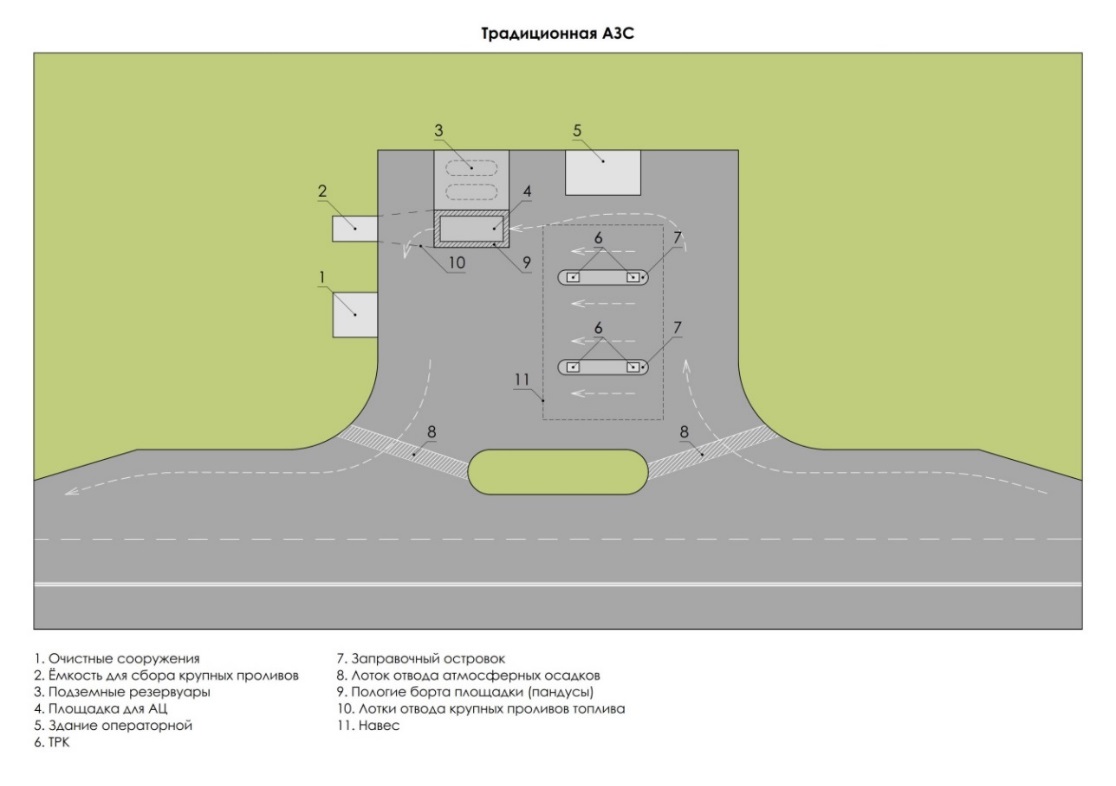 АЗК на базе АЗСРис. 2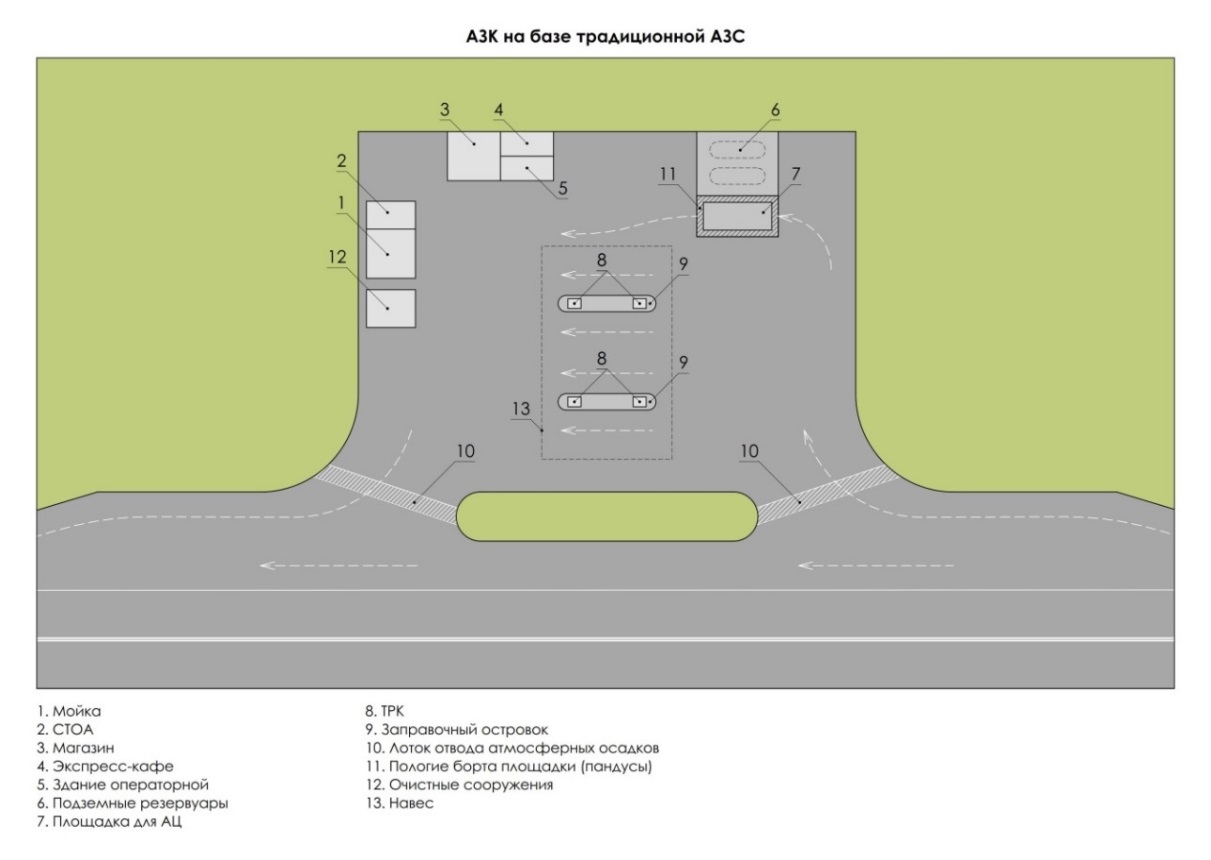 Блочная АЗСРис. 3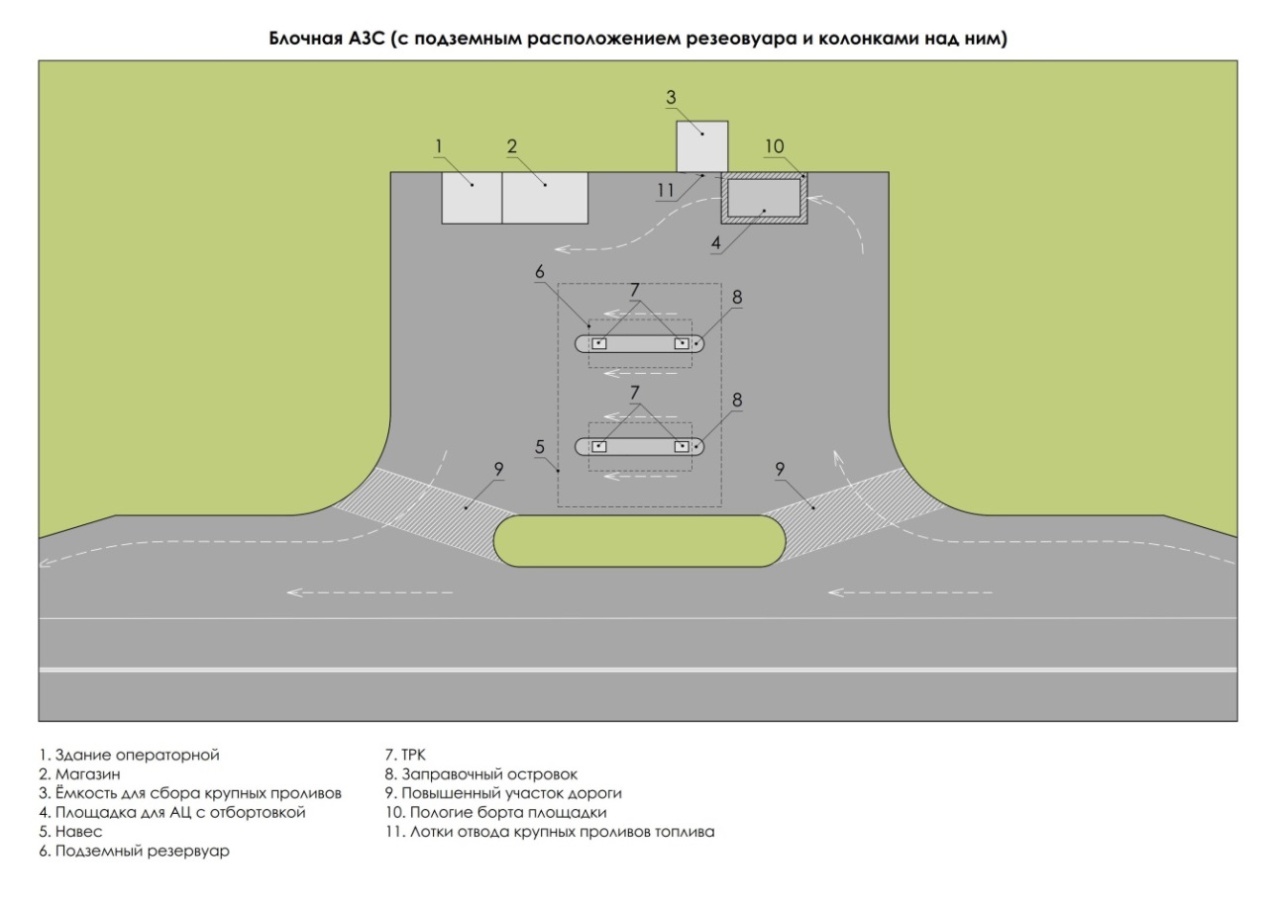 Городская автомобильно-заправочная станция (АЗС)Рис.4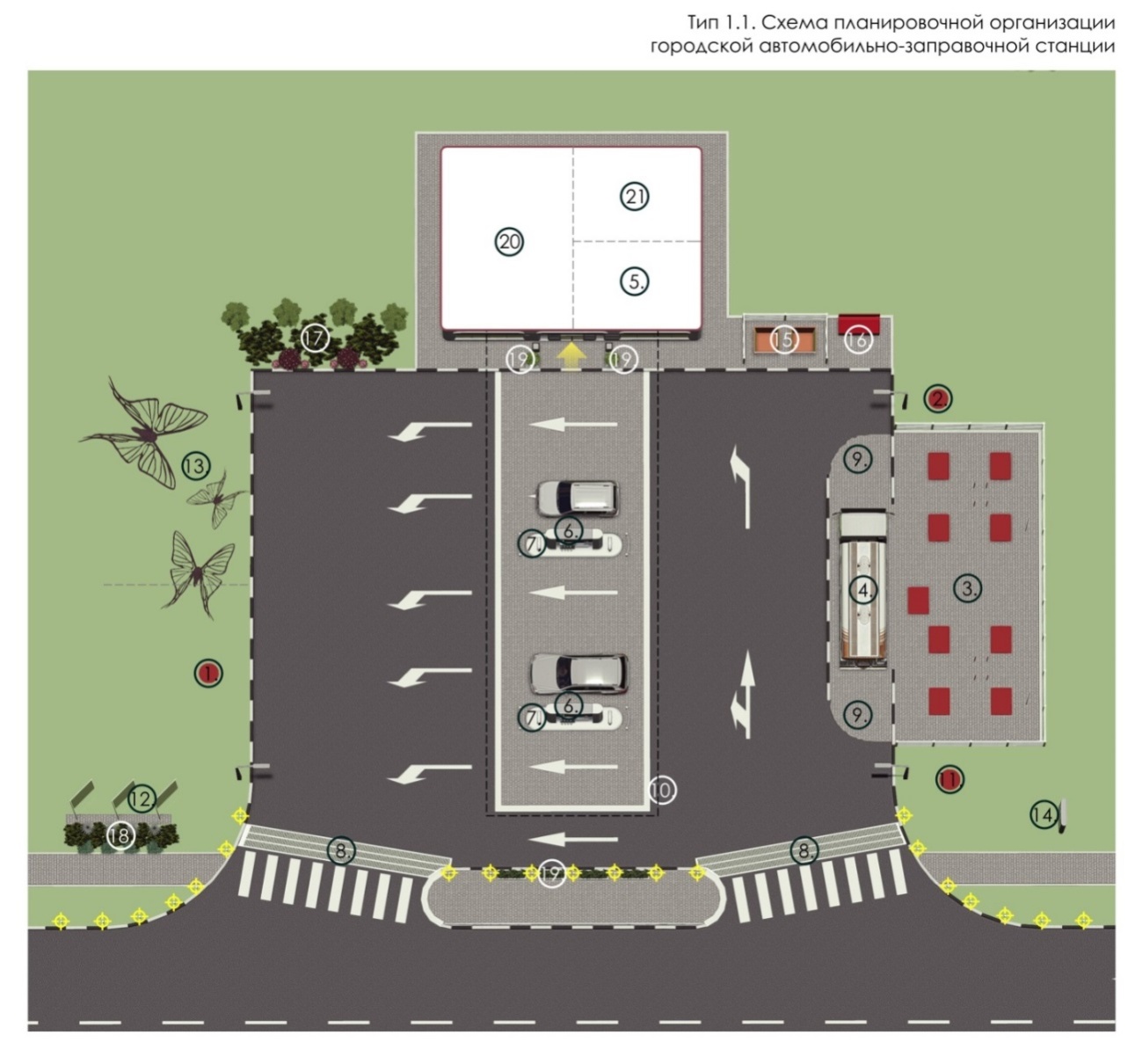 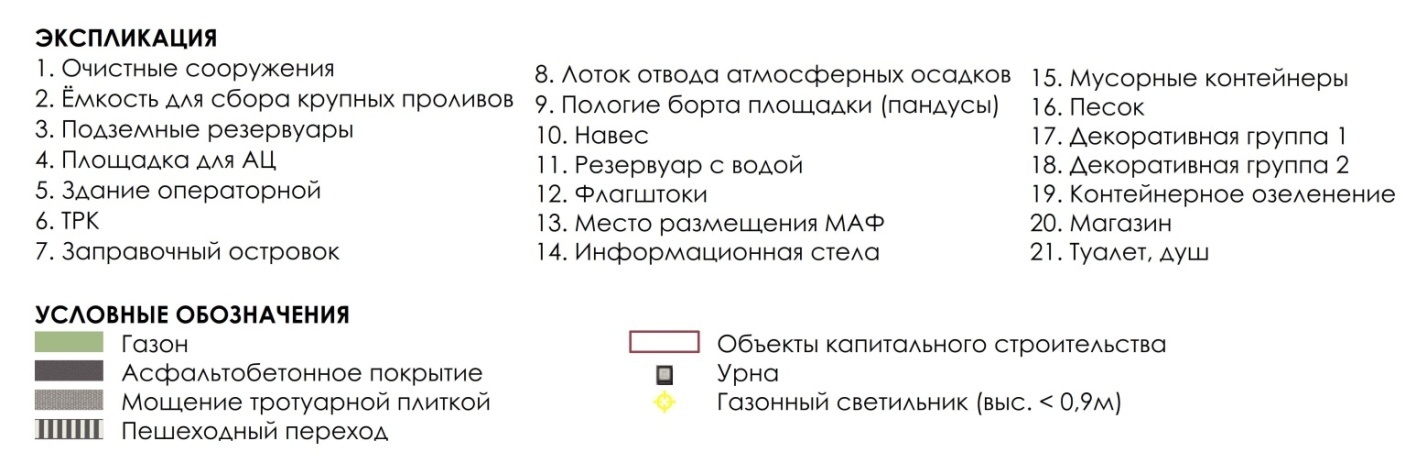 Элементы благоустройства городской автомобильно-заправочной станцииОзеленениеДекоративные композицииАссортимент растений: низкорослые, среднерослые и высокорослые хвойные и лиственные кустарники, многолетники, декоративные злаки.Контейнерное озеленениеРис. 5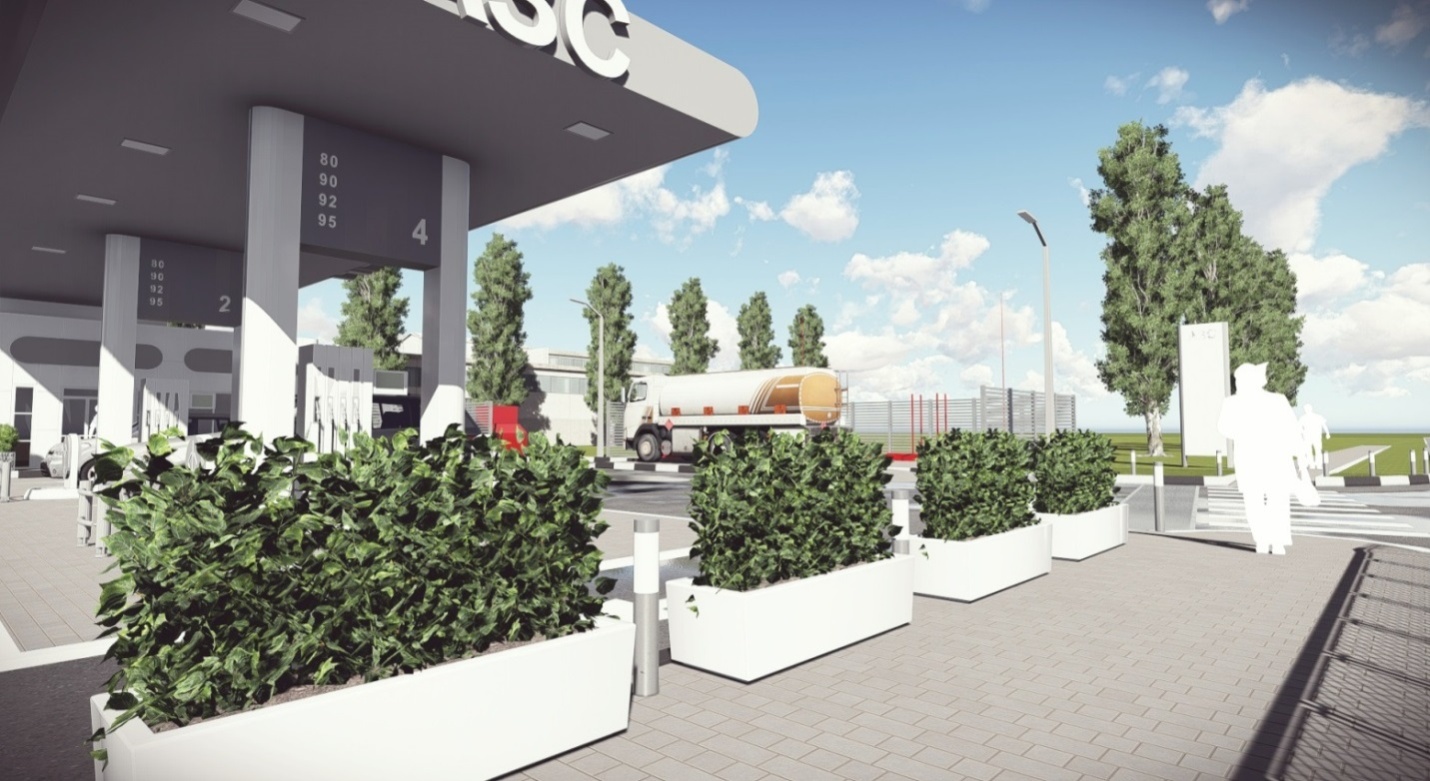 Контейнерное озеленениеРис. 6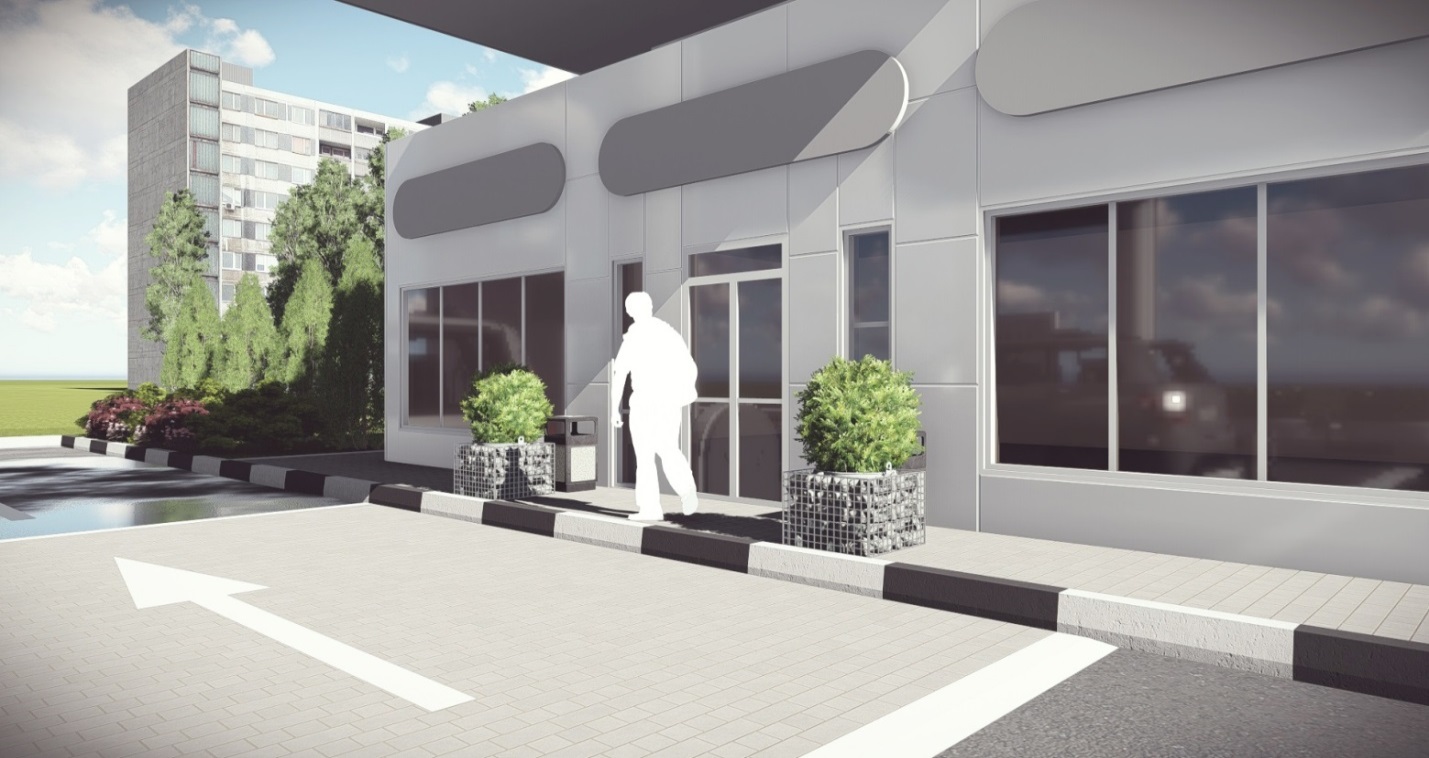 Ассортимент растений: низкорослые, среднерослые хвойные и лиственные кустарники, многолетники, декоративные злаки.Скрытие фундаментов и крепежных элементов информационных конструкций и флагштоковРис. 7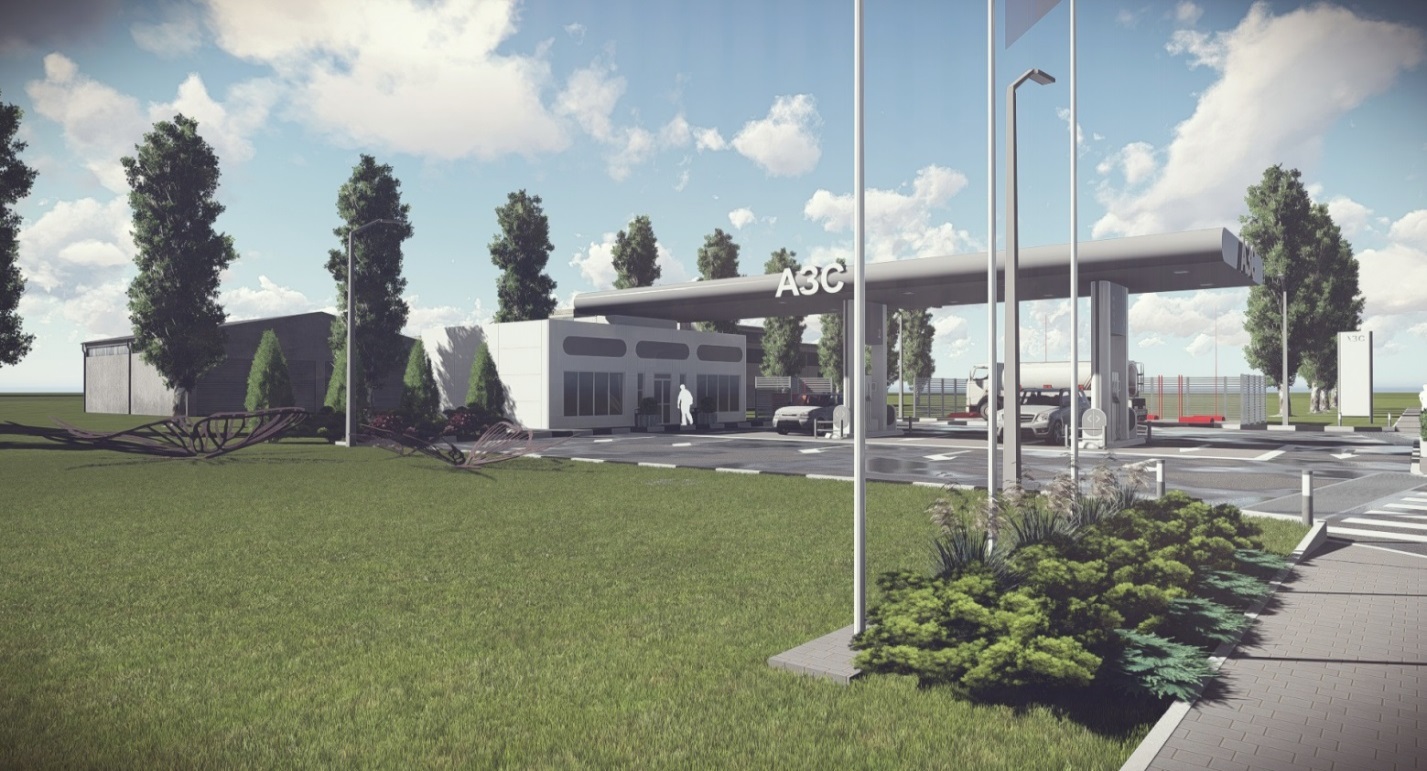 Ассортимент растений: низкорослые хвойные кустарники, декоративные злаки.ОсвещениеДекоративное освещение островкаРис. 8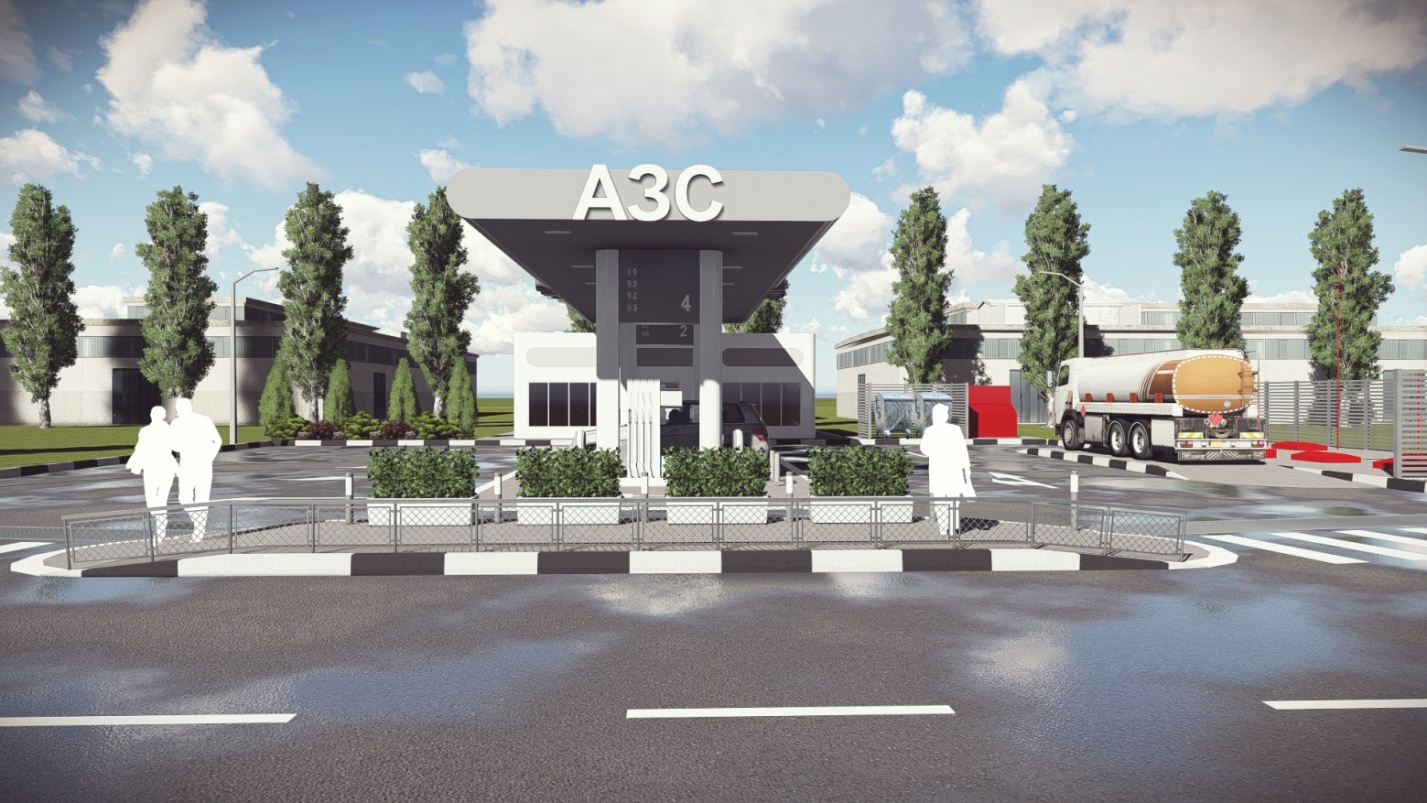 Осветительные столбики < 0,9 мПодсветка зоны въезда\выезда на АЗСРис. 9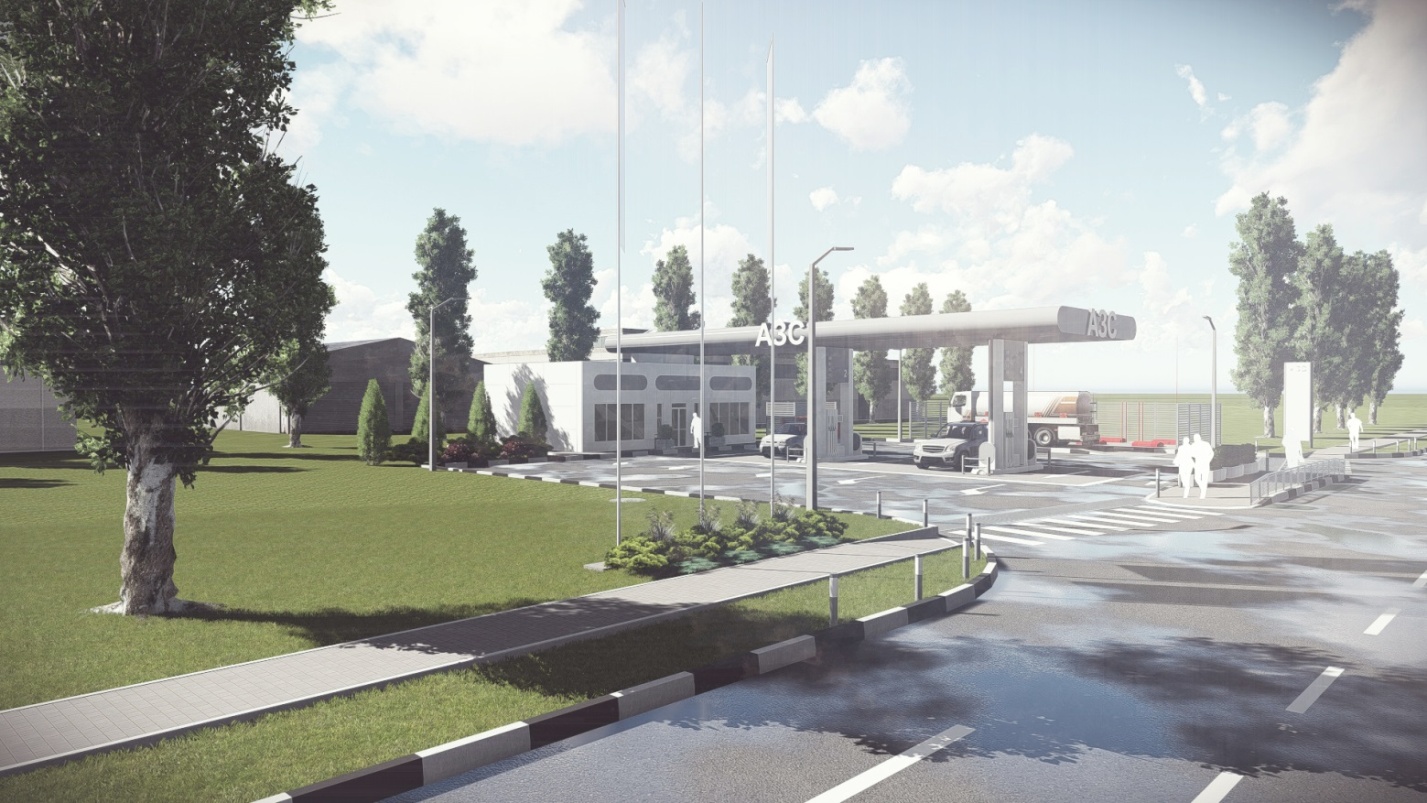 Осветительные столбики высотой < 0,9 мПодсветка зоны въезда\выезда на АЗСРис. 10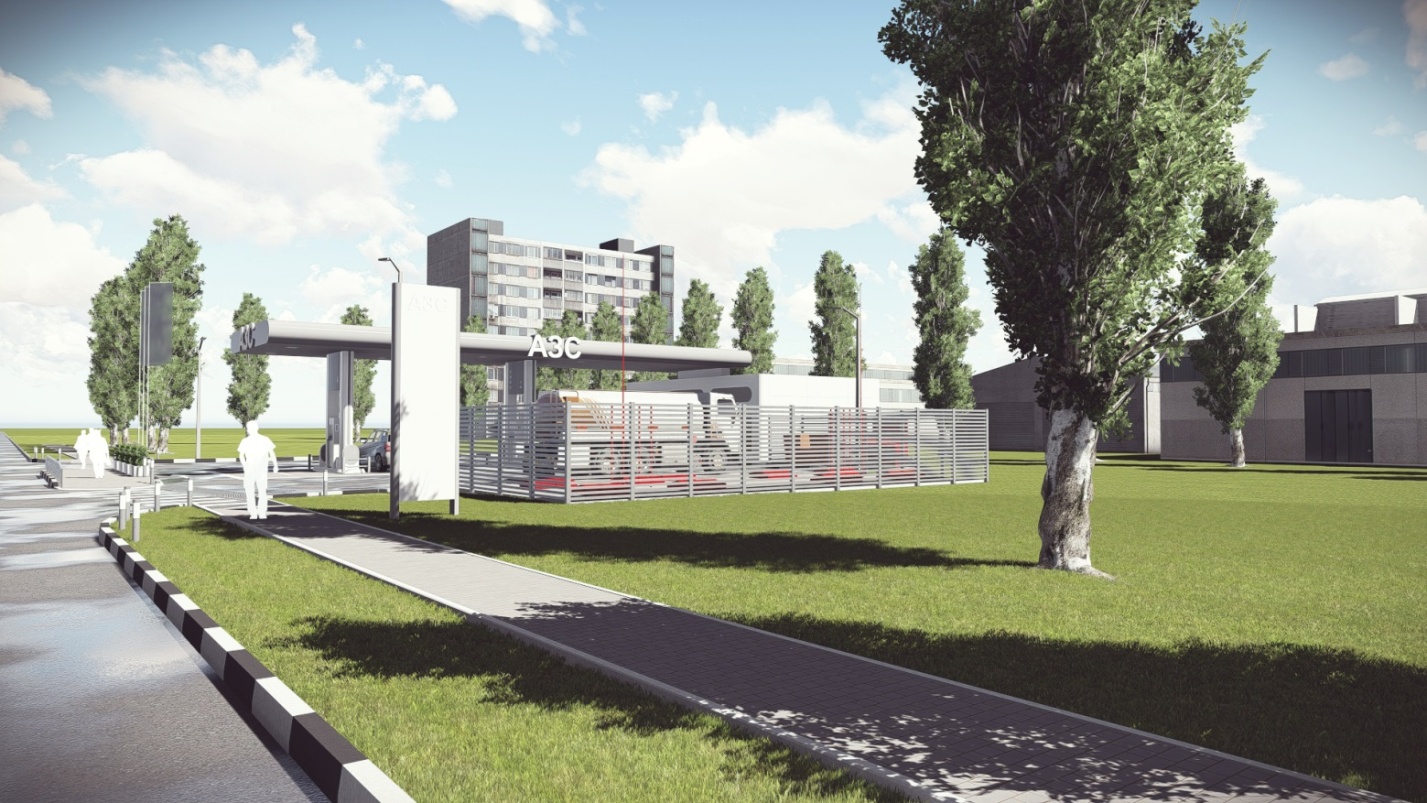 Осветительные столбики высотой < 0.9мОграждениеОграждение пешеходной зоны от проезжей частиРис. 11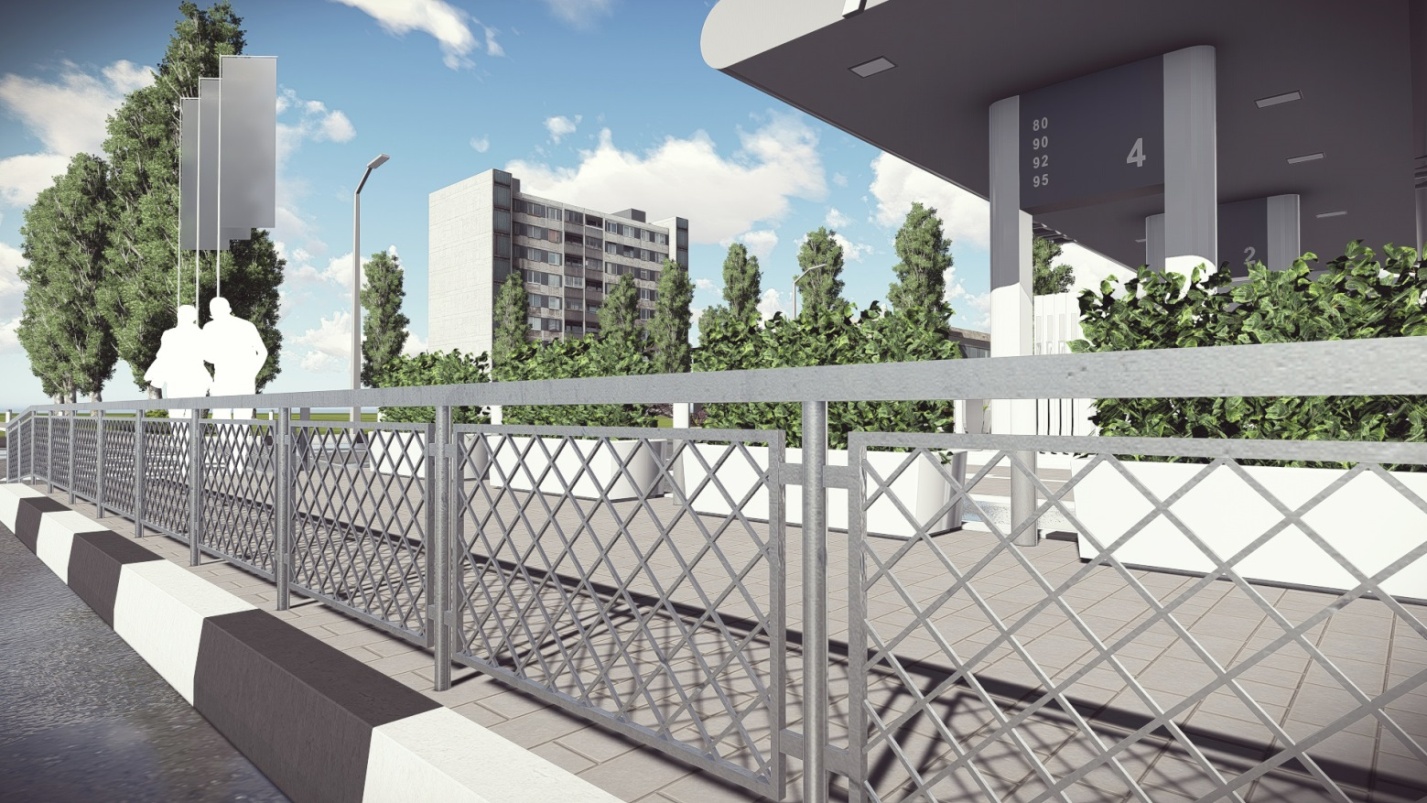 Декоративное ограждение высотой 0,75м.Ограждение мусорных контейнеров и контейнеров хранения топливаРис. 12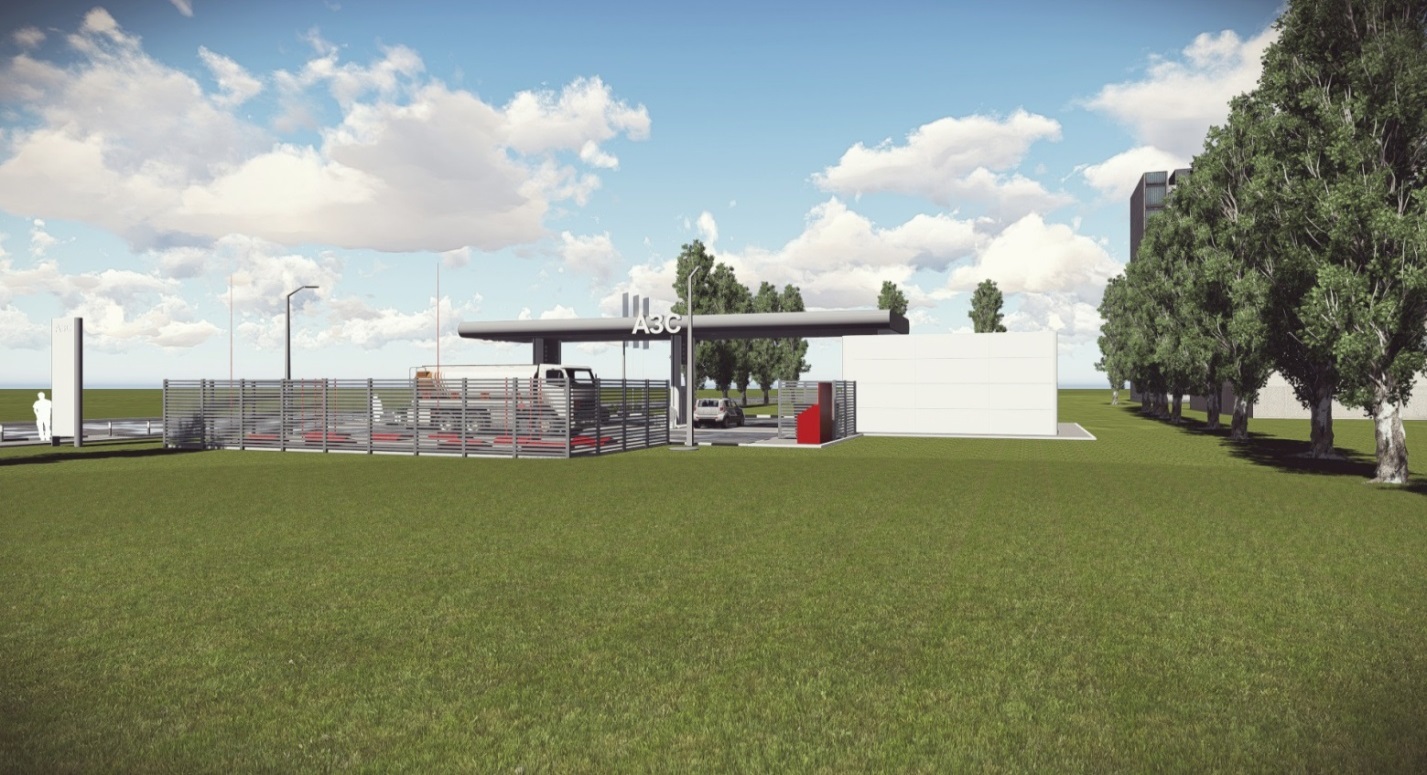 Ограждение из негорючих материалов в виде продуваемых преград с отношением площади отверстий к общей площади не менее 50%. Высота ограждения – 2м.Малые архитектурные формы (МАФ)Расположение МАФ на хорошо просматриваемых свободных от застройки территорияхРис. 13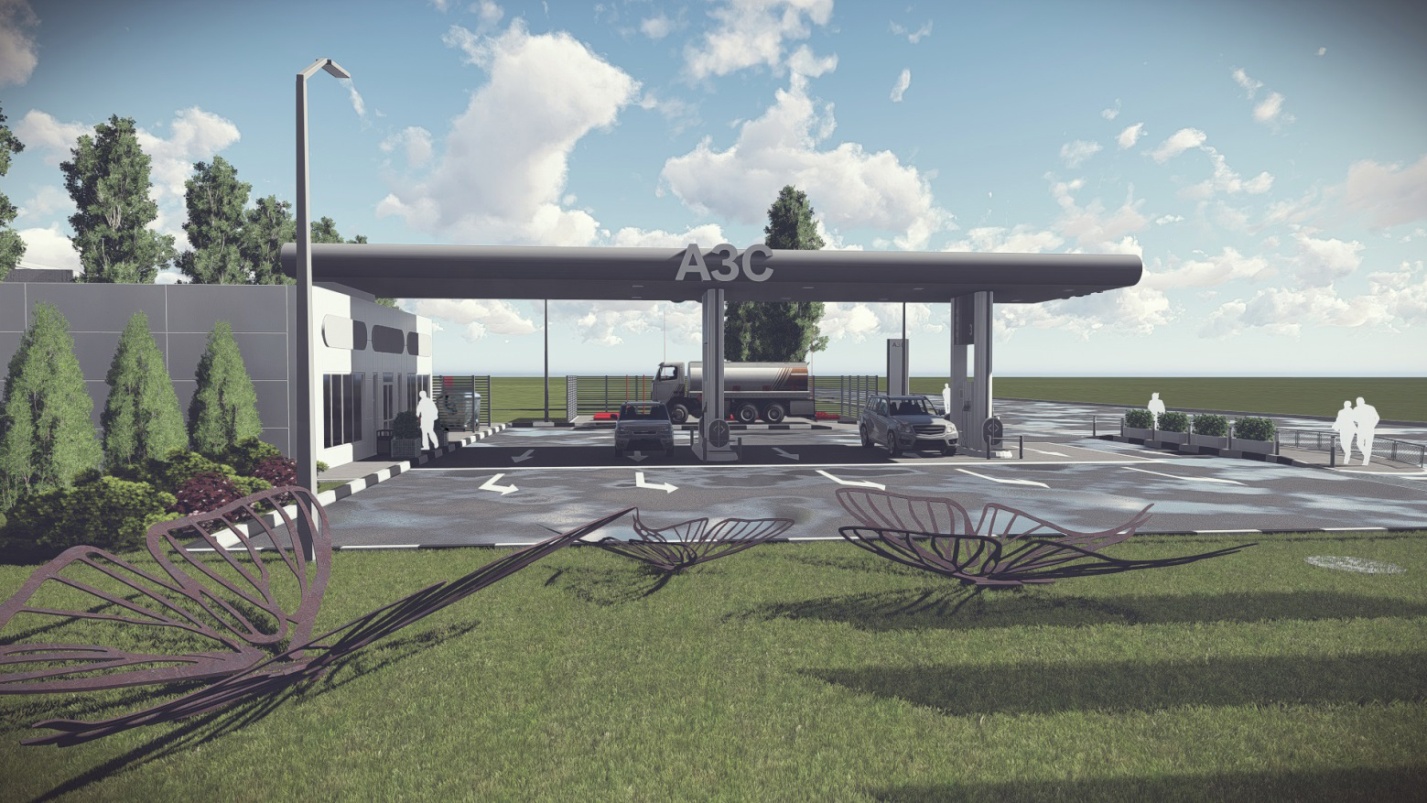 Придорожная автомобильно-заправочная станция (АЗС)Рис. 14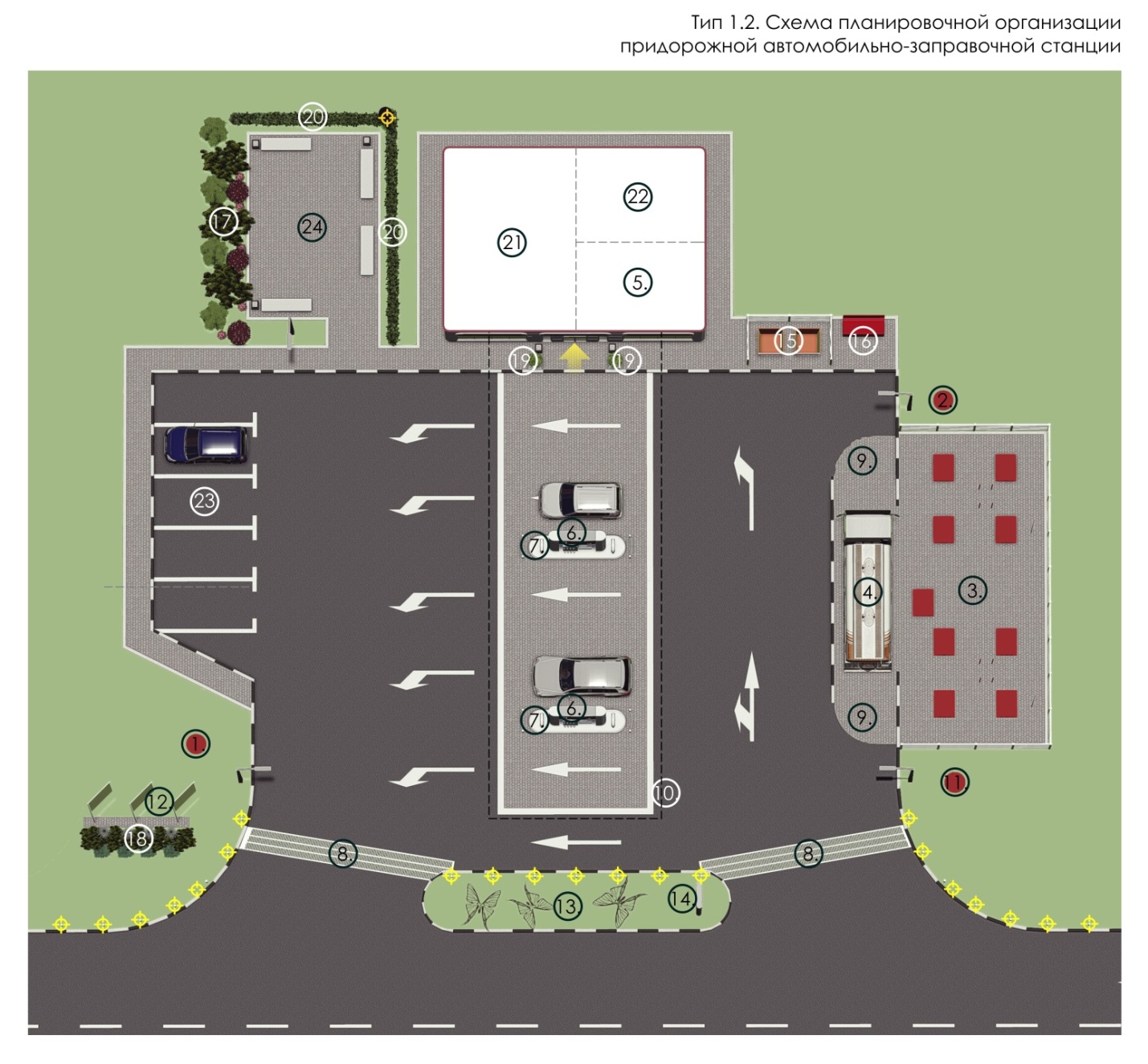 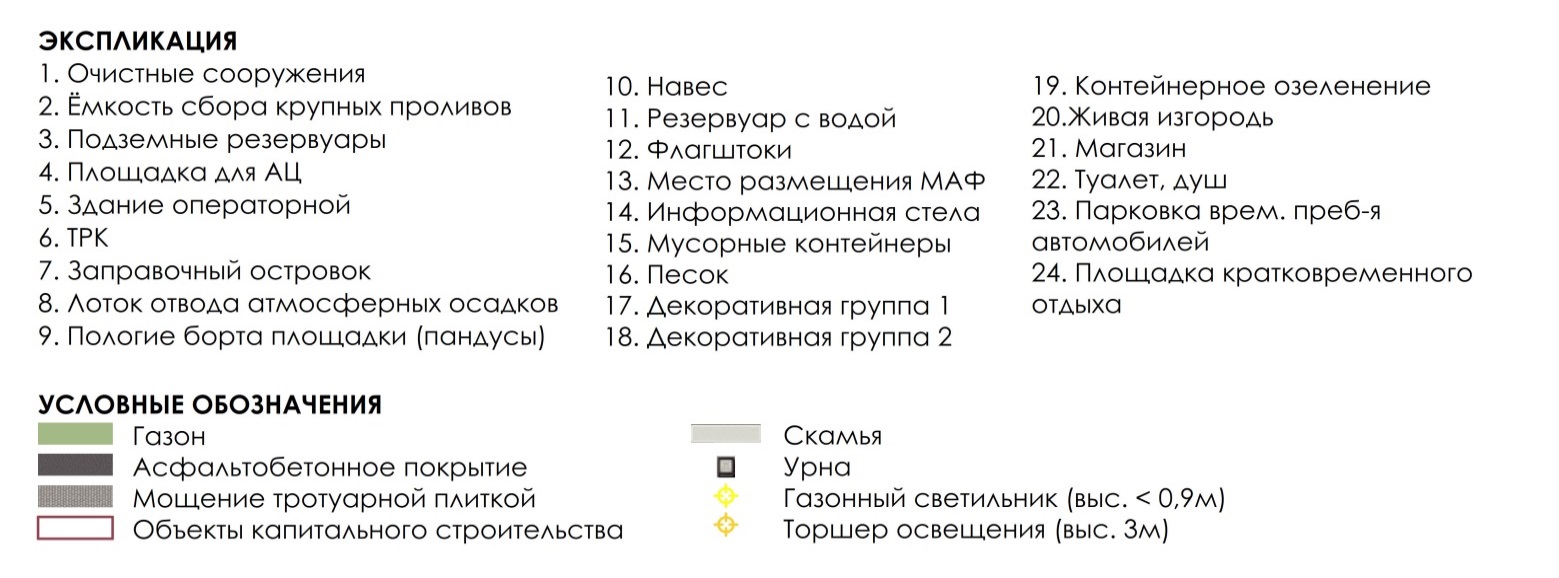 Элементы благоустройства придорожной автомобильно-заправочной станцииОзеленениеРис. 15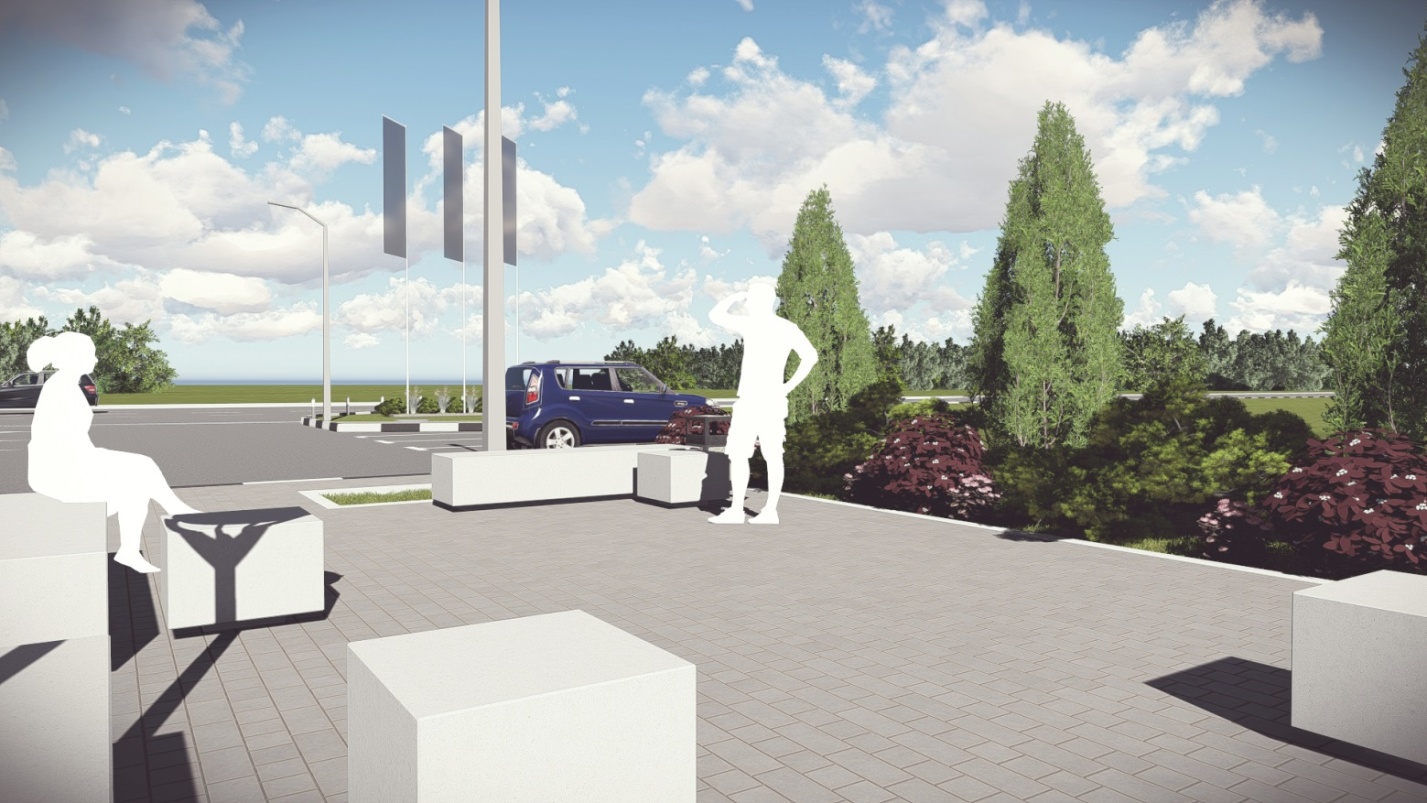 Декоративные композицииАссортимент растений: низкорослые, среднерослые и высокорослые хвойные и лиственные кустарники, многолетники, декоративные злаки.Живая изгородьРис. 16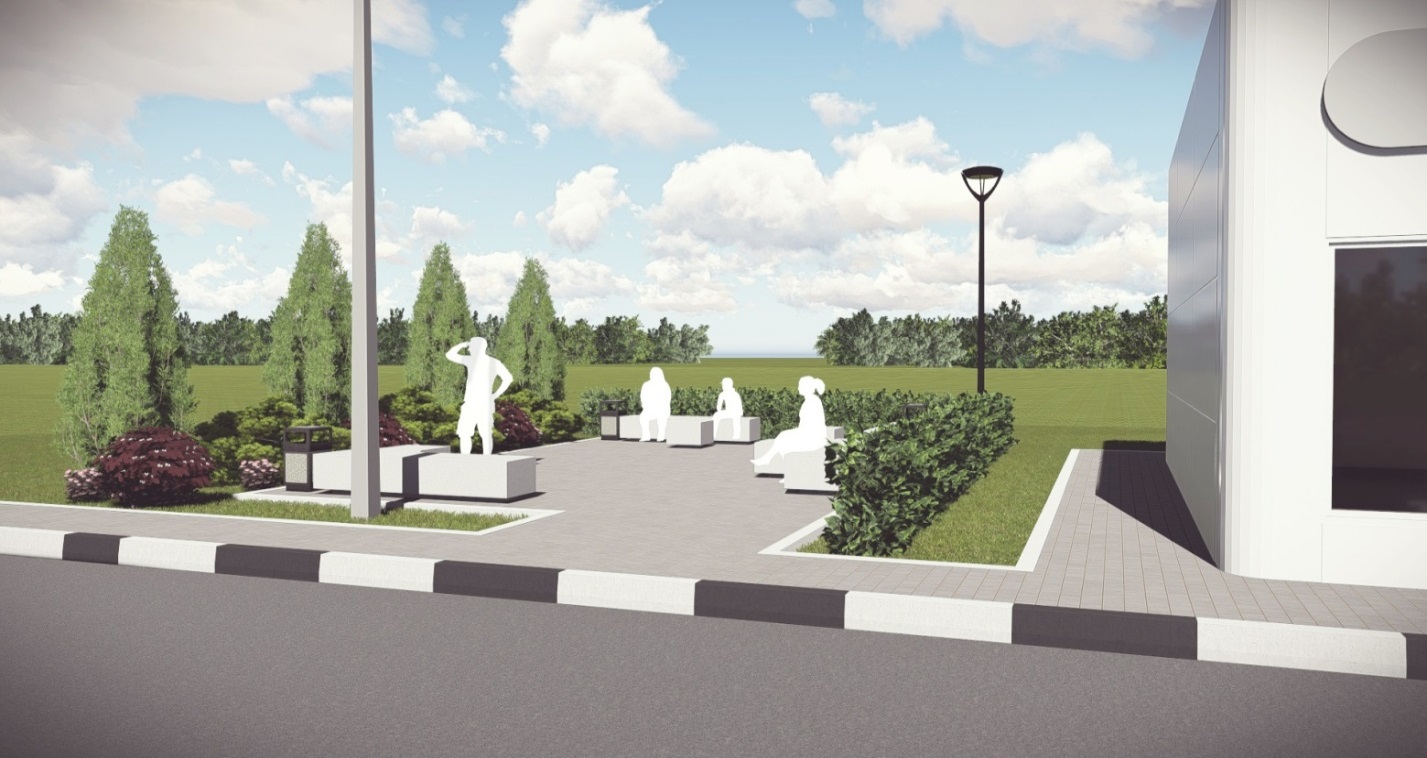 Контейнерное озеленениеРис. 17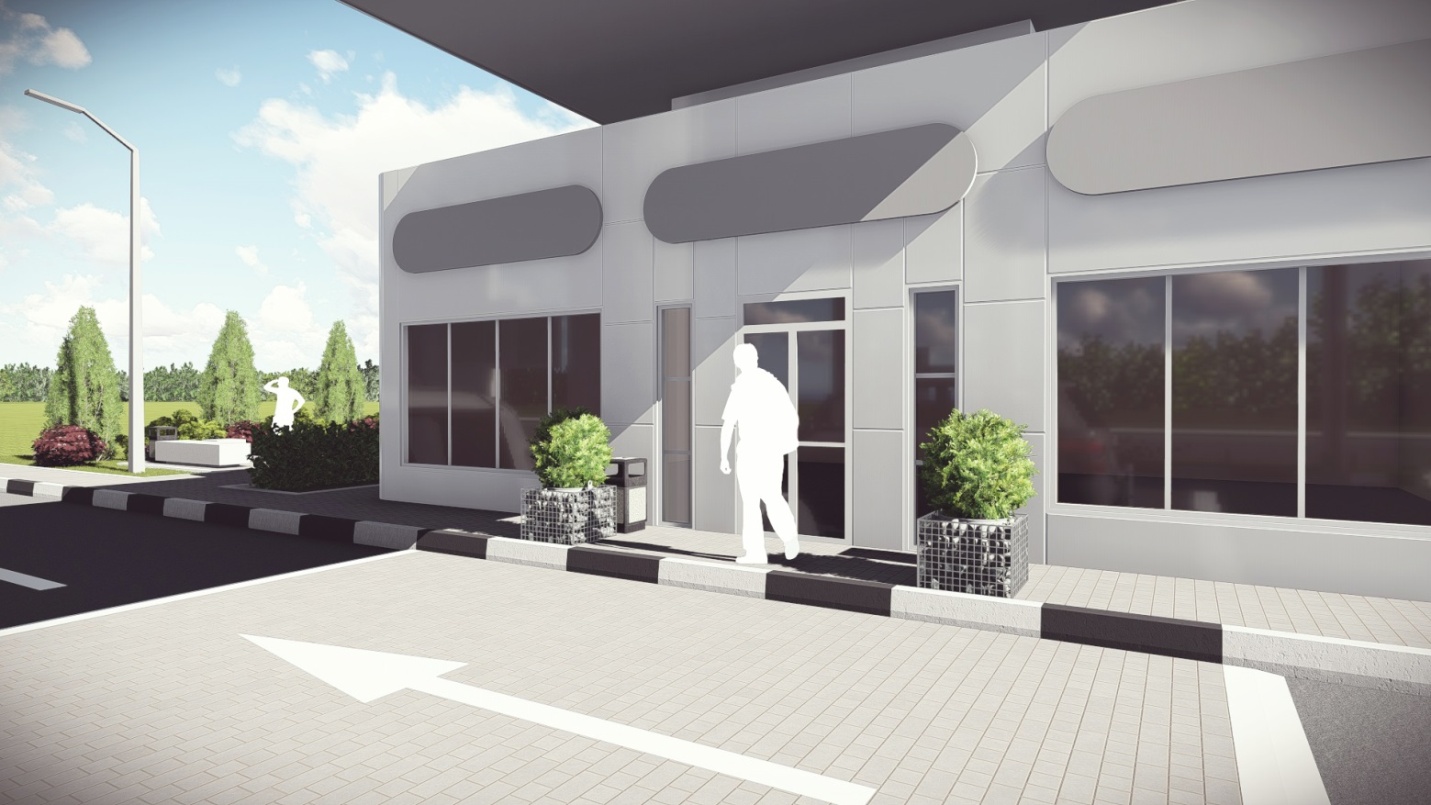 Ассортимент растений: низкорослые, среднерослые хвойные и лиственные кустарники, многолетники, декоративные злаки.Скрытие фундаментов и крепежных элементов информационных конструкций и флагштоковРис. 18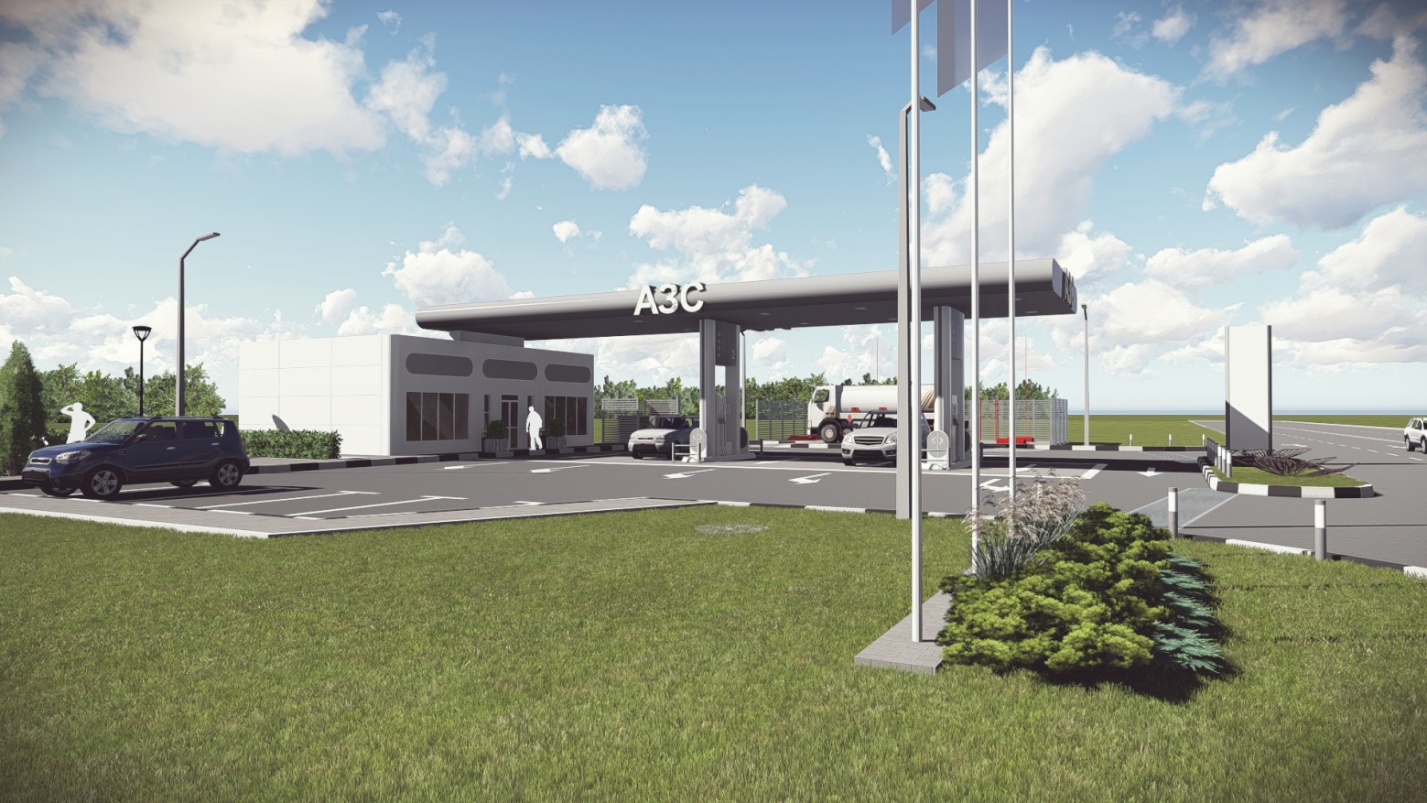 Ассортимент растений: низкорослые хвойные кустарники, декоративные злаки.ОсвещениеПодсветка островка и зоны въезда\выезда на АЗСРис. 19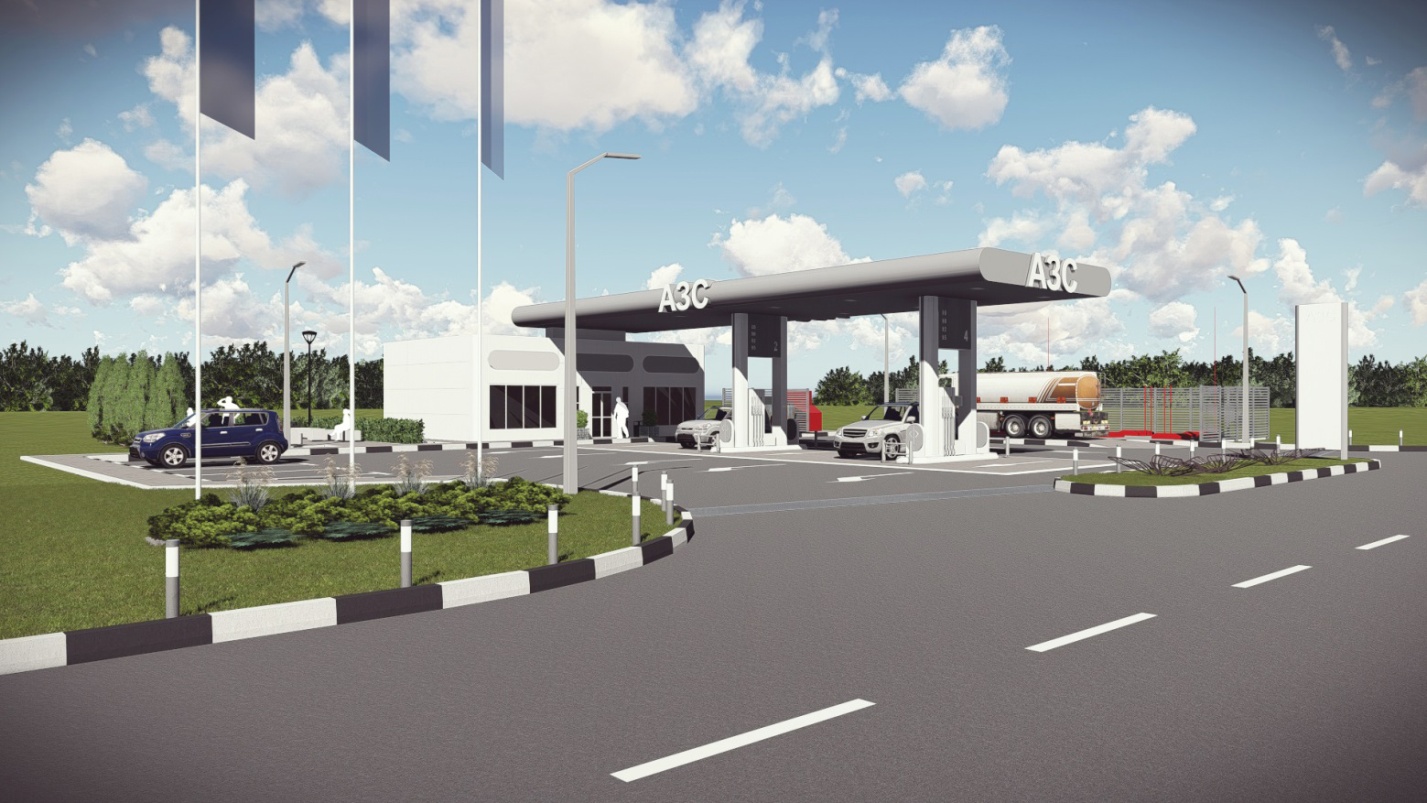 Осветительные столбики высотой < 0,9 мОсвещение мест кратковременного отдыхаРис. 20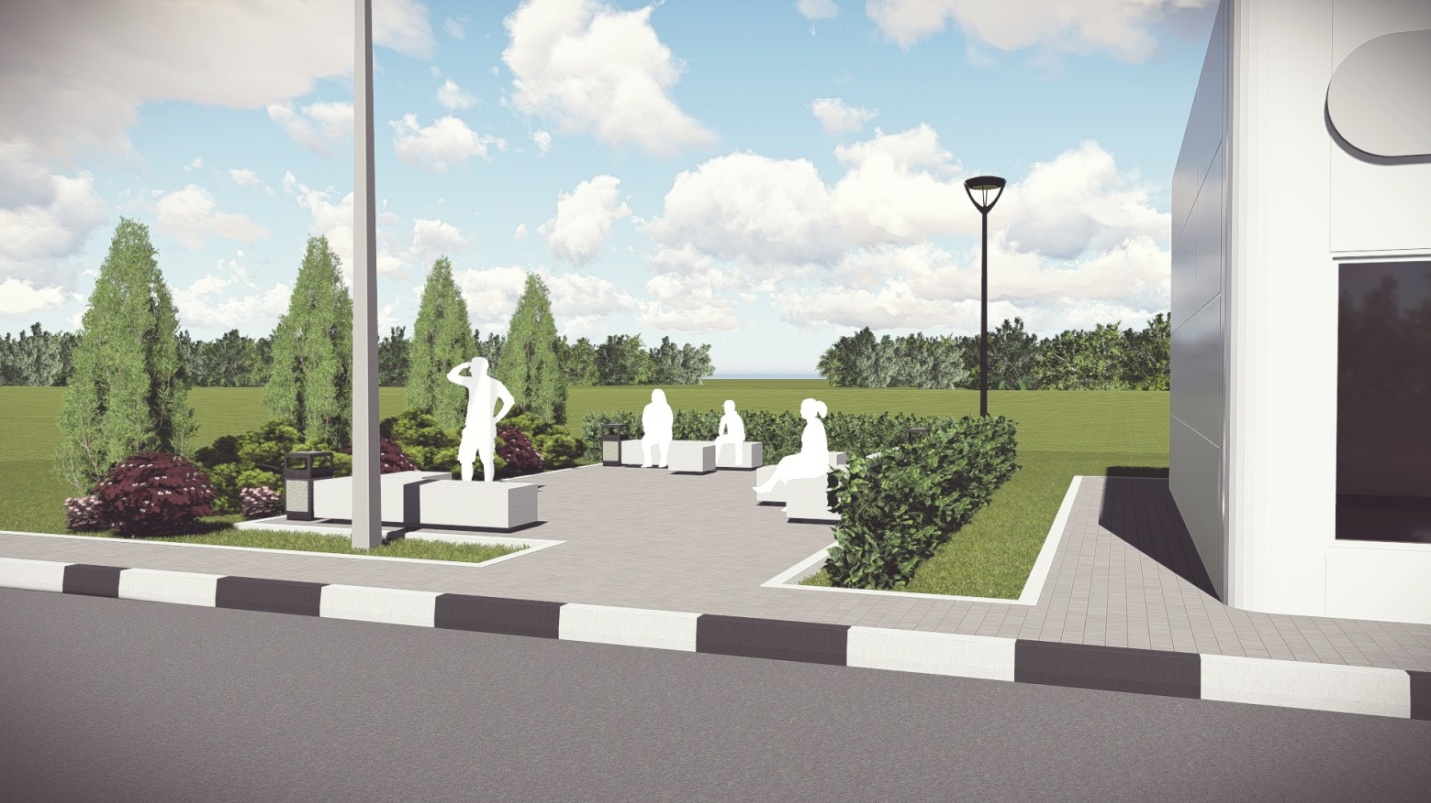 Торшер высотой  2,5 – 3 м.Площадка кратковременного отдыхаРис. 21Создание мест отдыха рядом с парковками временного пребывания автомобилей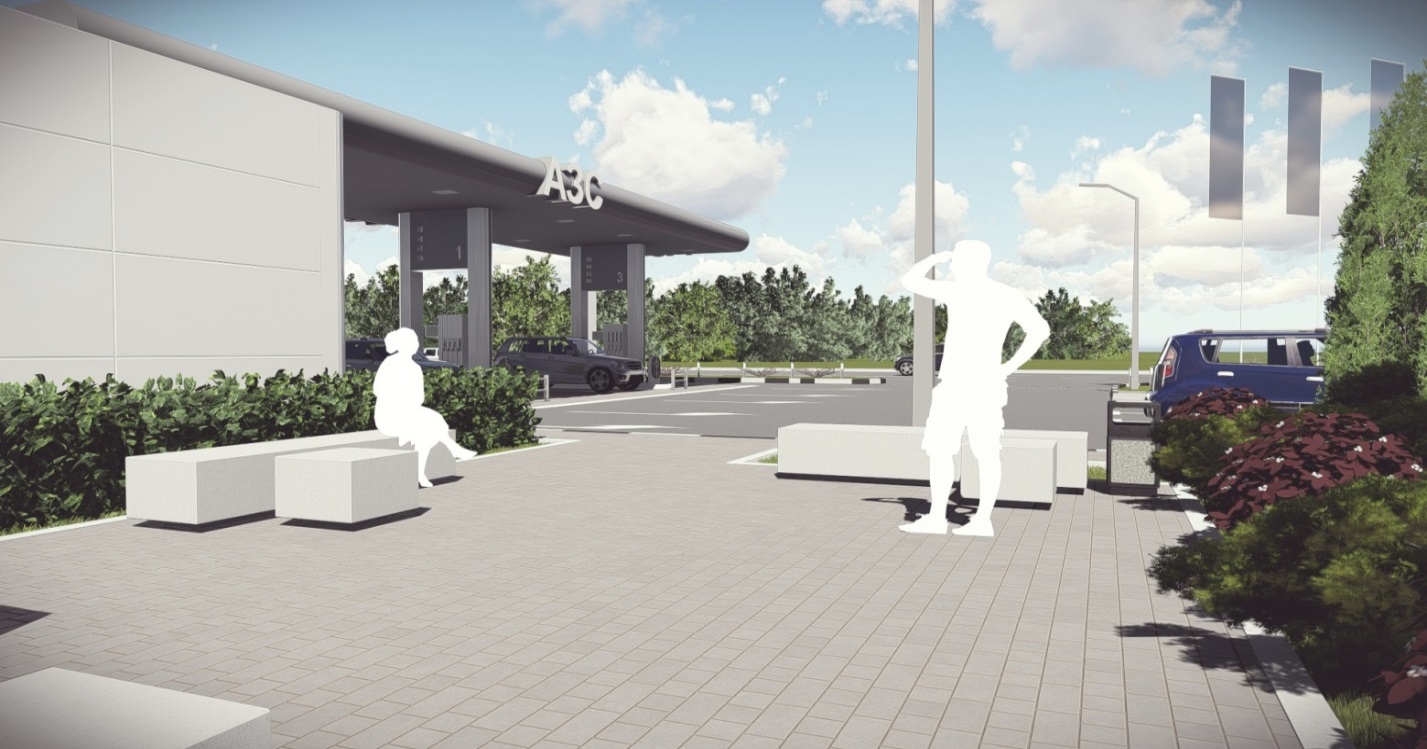 Уличная мебель, урны, декоративное и защитное озеленение.ОгражденияОграждение мусорных контейнеров и контейнеров хранения топливаРис. 22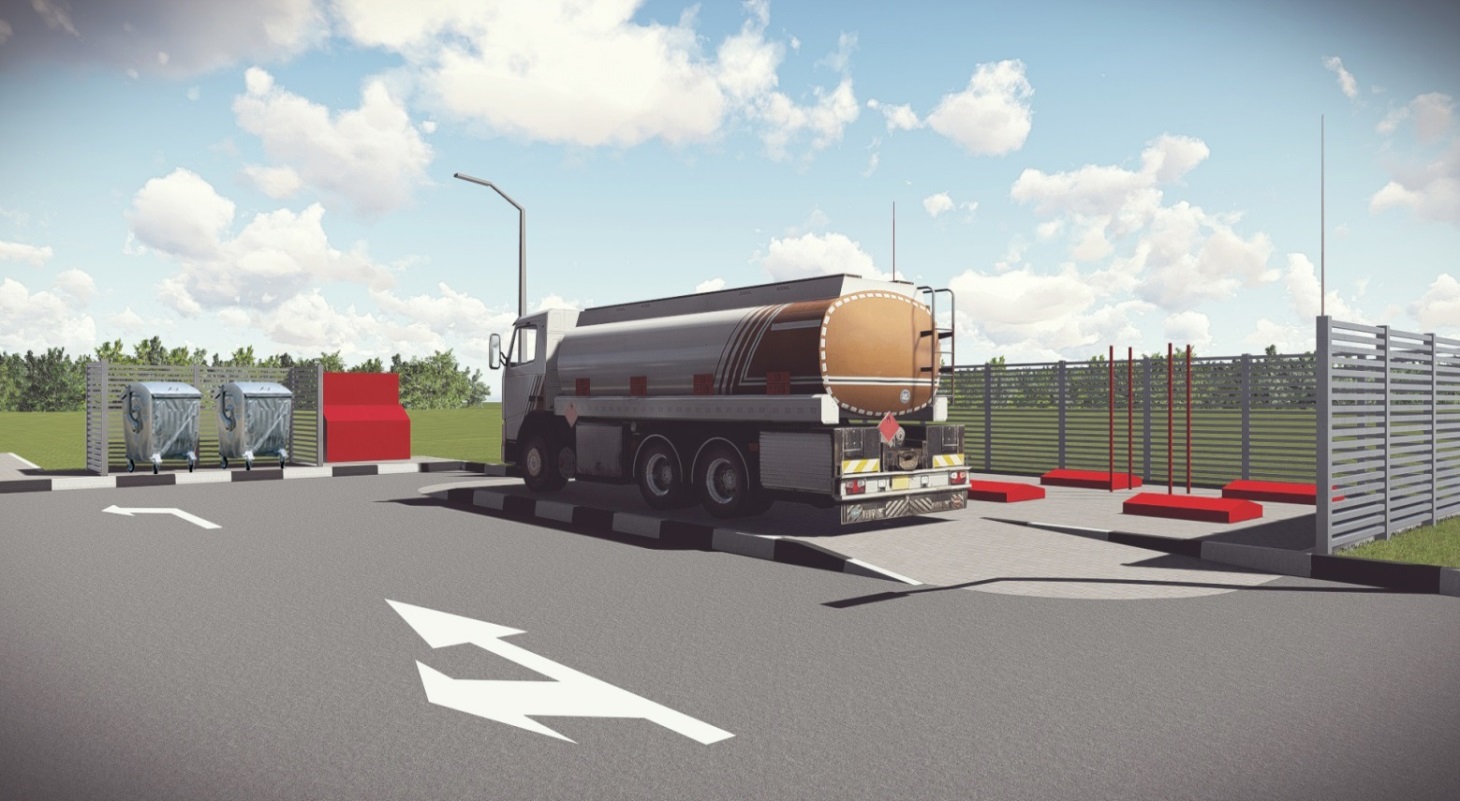 Малые архитектурные формы (МАФ)Рис. 23Расположение МАФ не препятствующих обзору на островке вдоль проезжей части				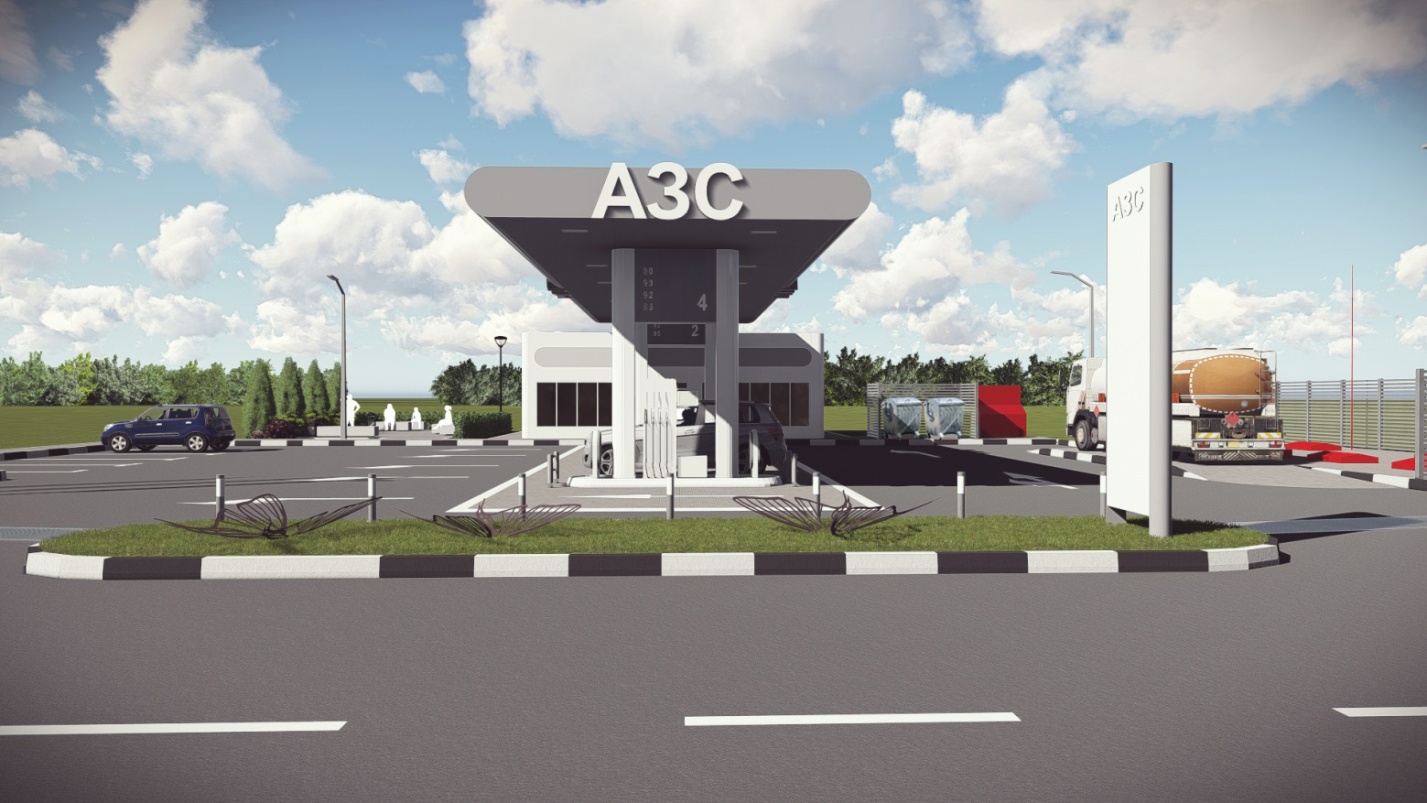 								Рис. 24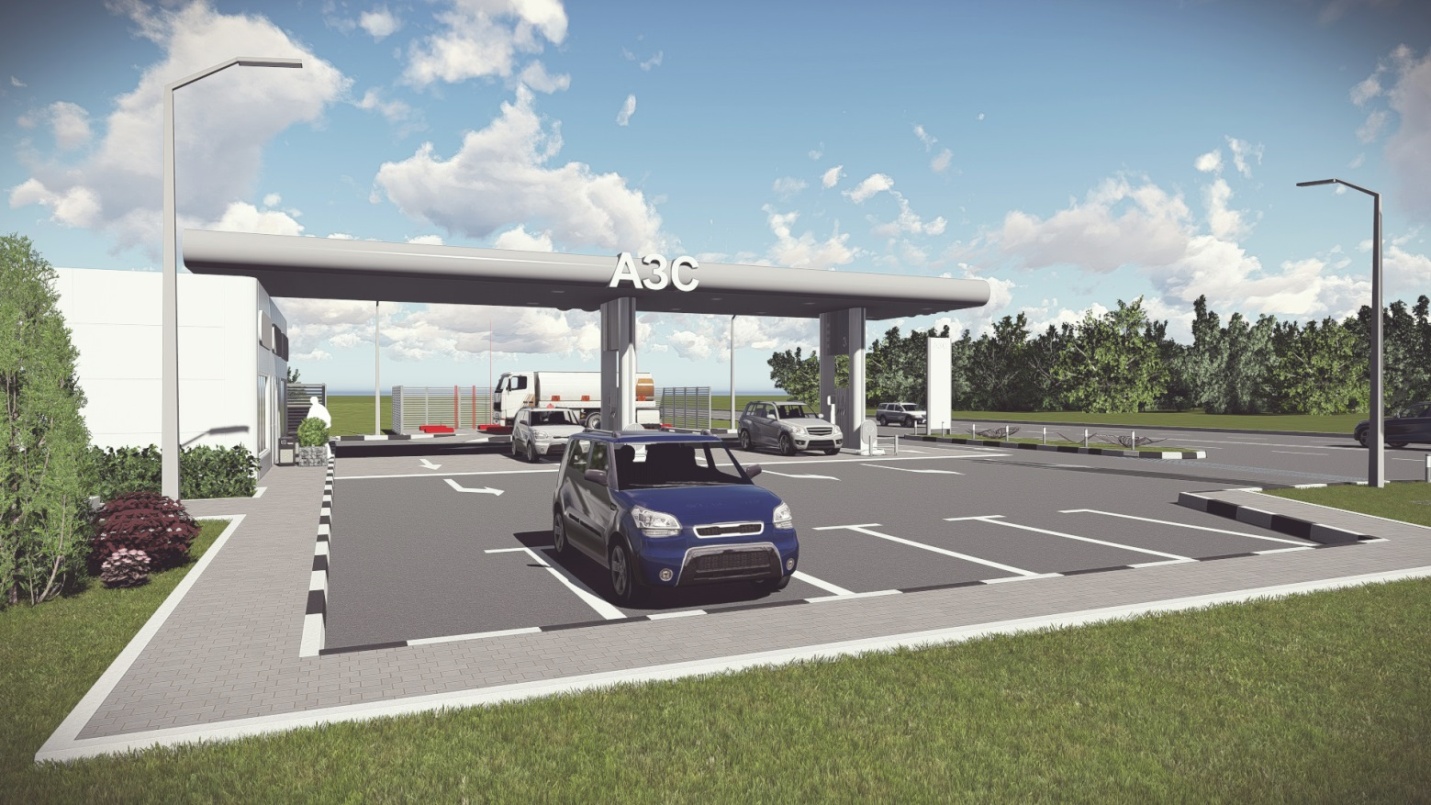 Автомобильно-заправочный комплексрис.25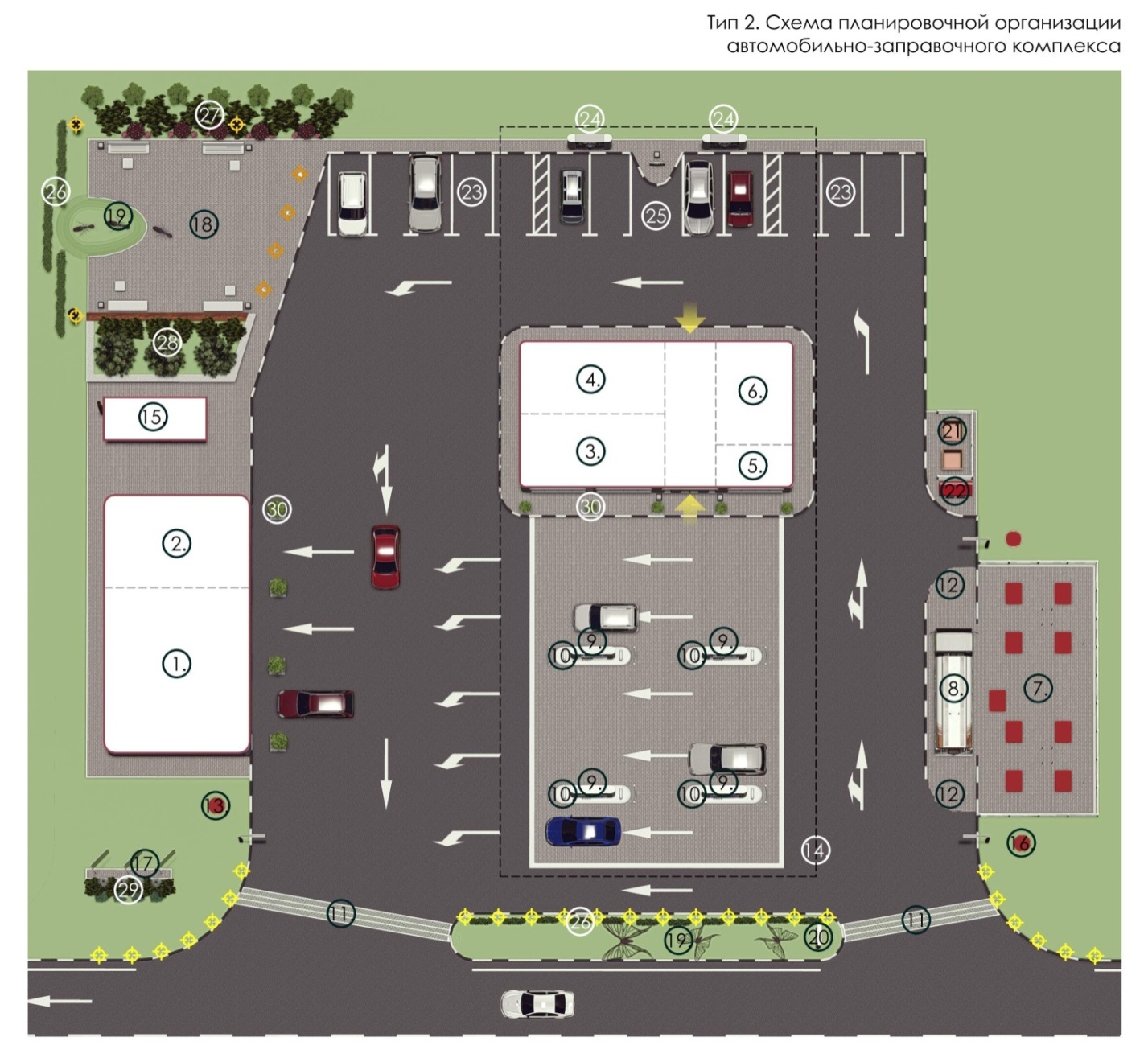 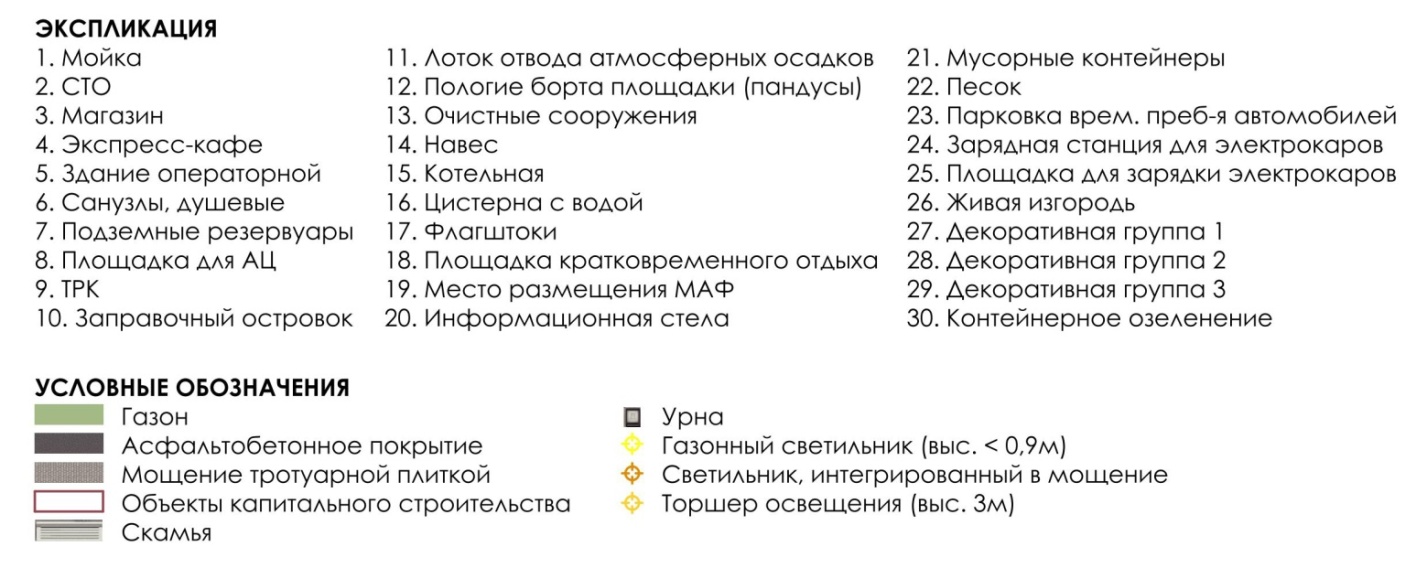 Элементы благоустройства автомобильно-заправочного комплексаОзеленениеРис. 26Декоративные композиции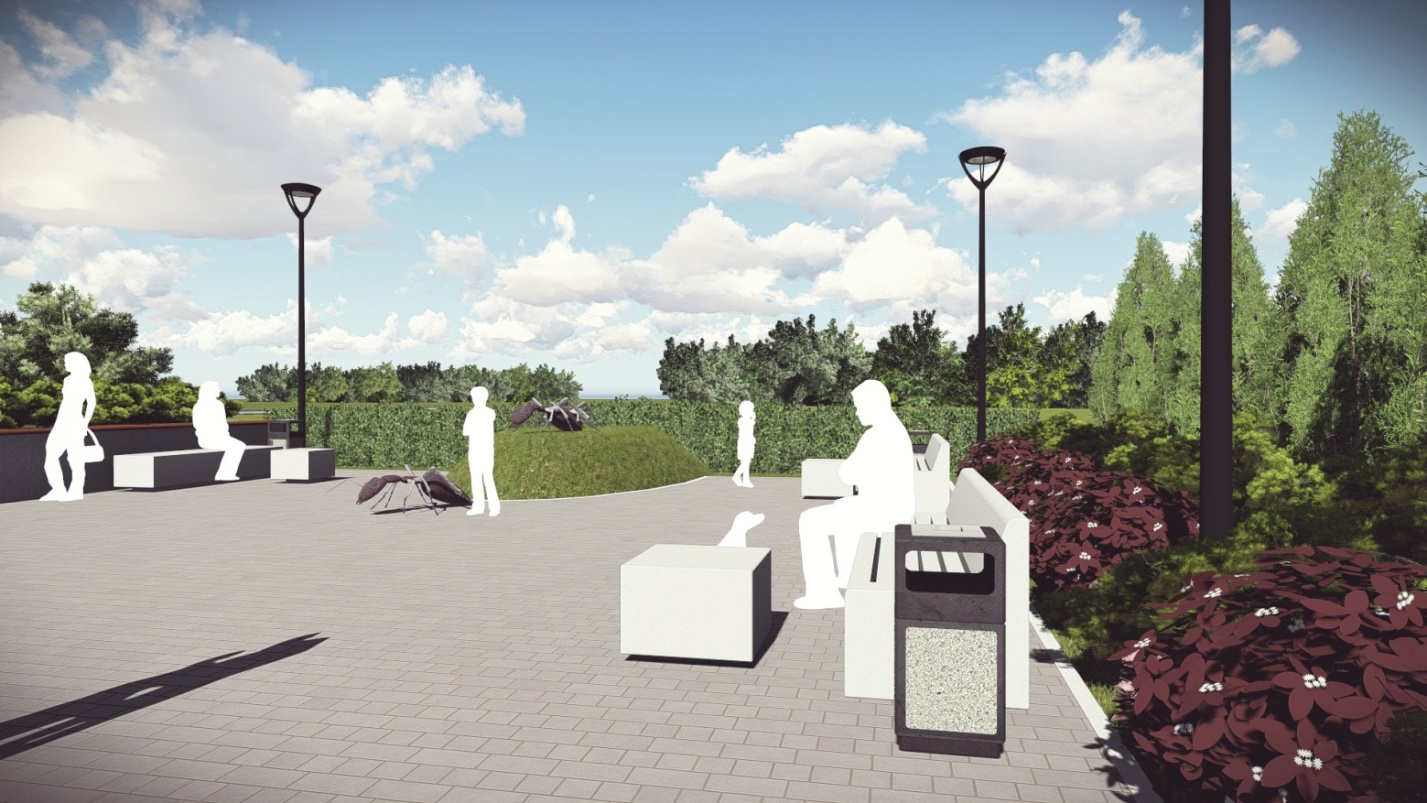 Ассортимент растений: низкорослые, среднерослые и высокорослые хвойные и лиственные кустарники, многолетники, декоративные злаки.рис.27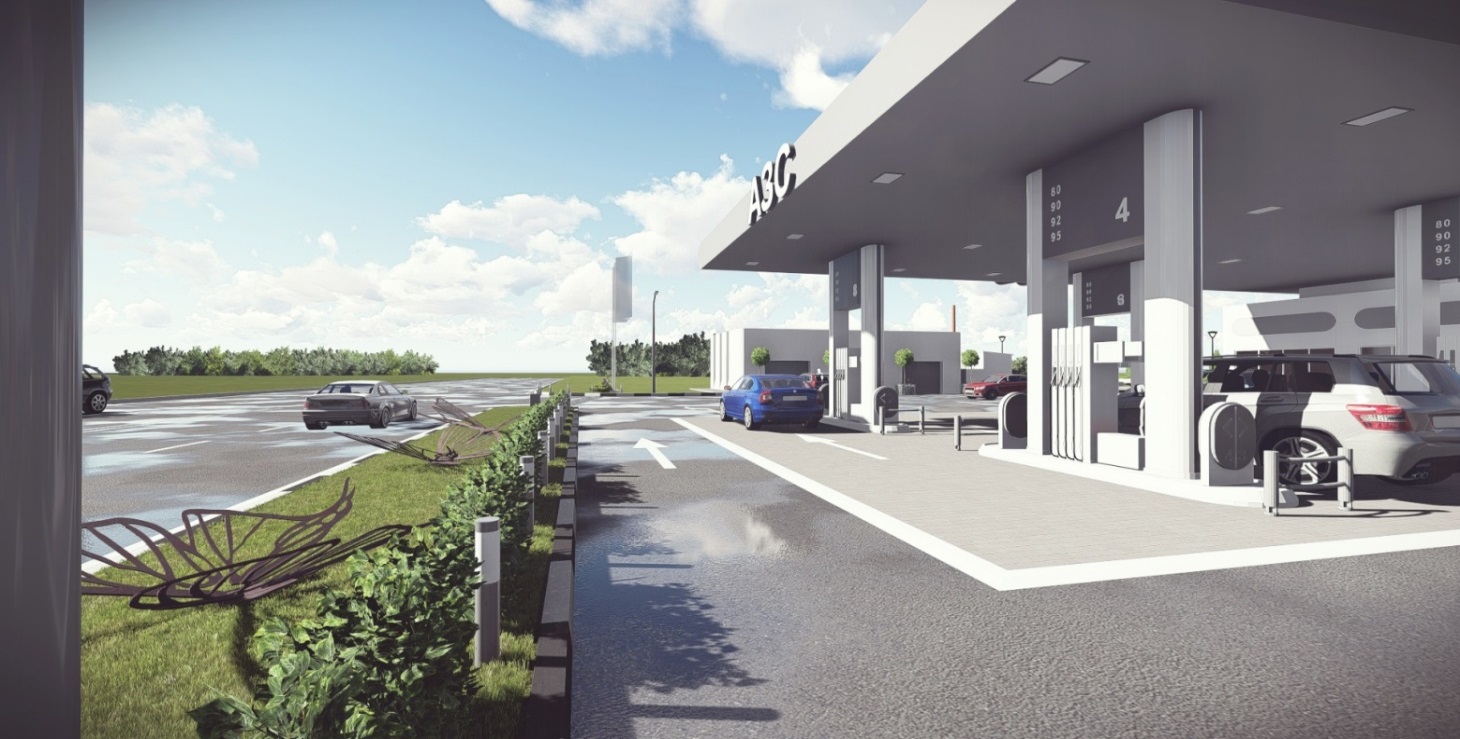 Живая изгородьрис.28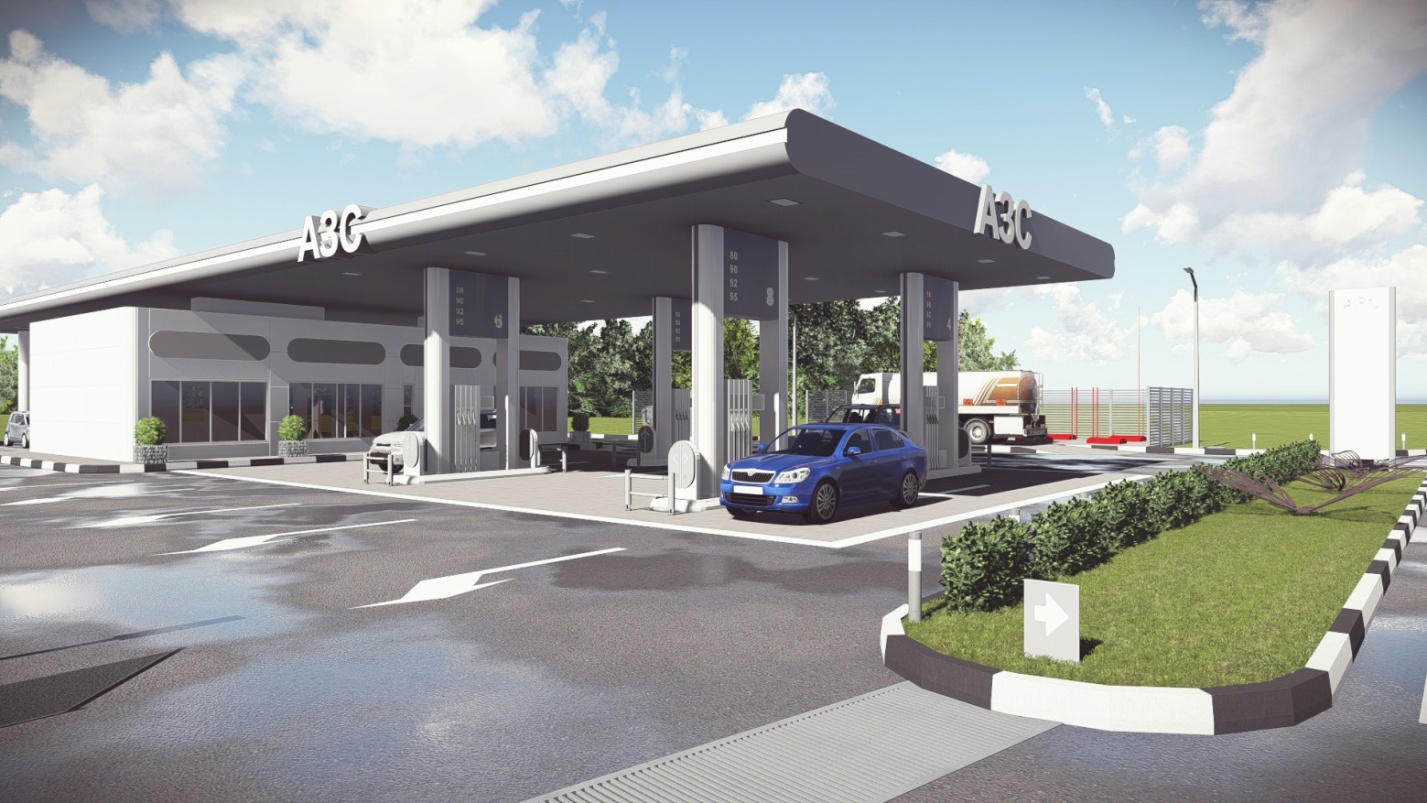 Контейнерное озеленение Рис. 29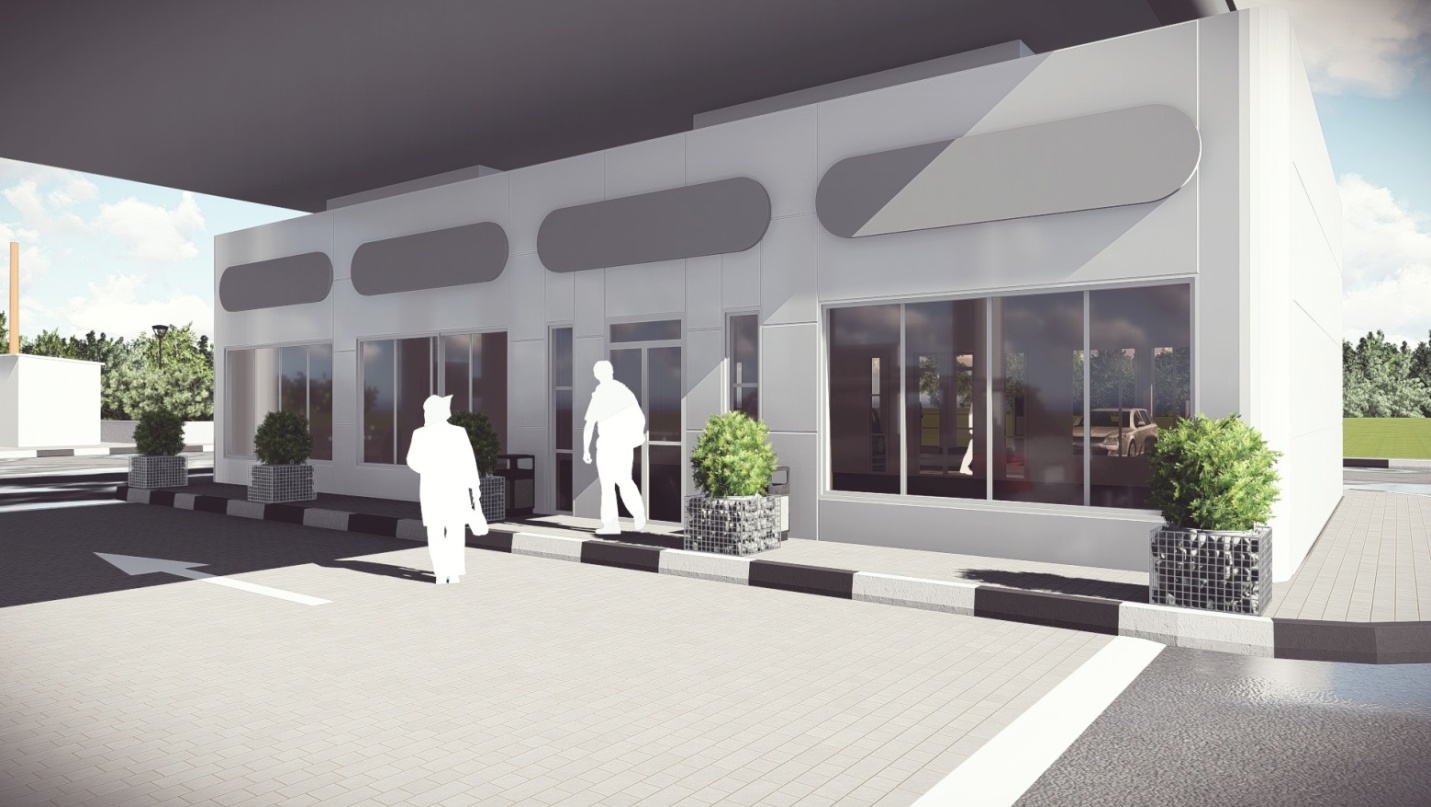 Ассортимент растений: низкорослые, среднерослые хвойные и лиственные кустарники, многолетники, декоративные злаки.Контейнерное озеленение Рис. 30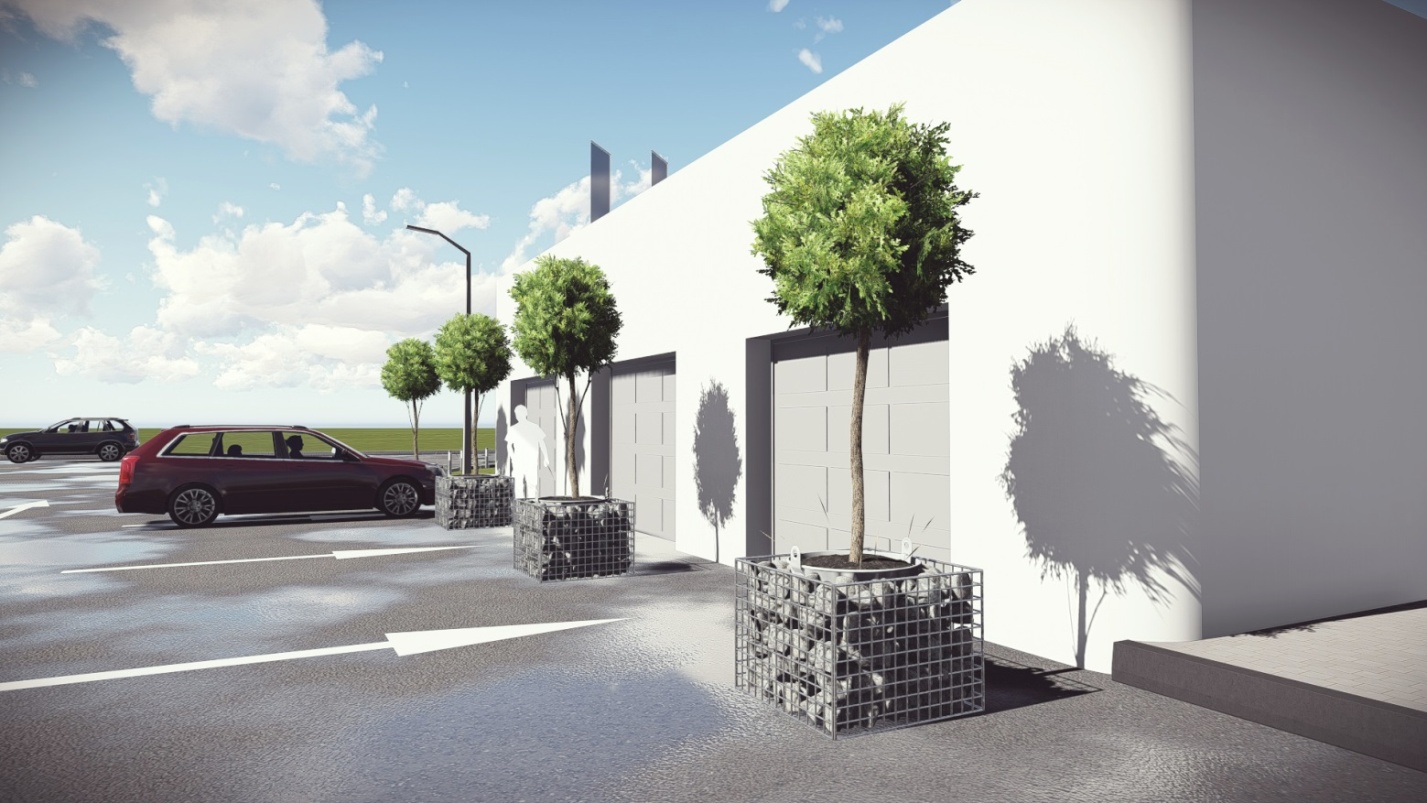 Скрытие фундаментов и крепежных элементов информационных конструкций и флагштоковРис. 31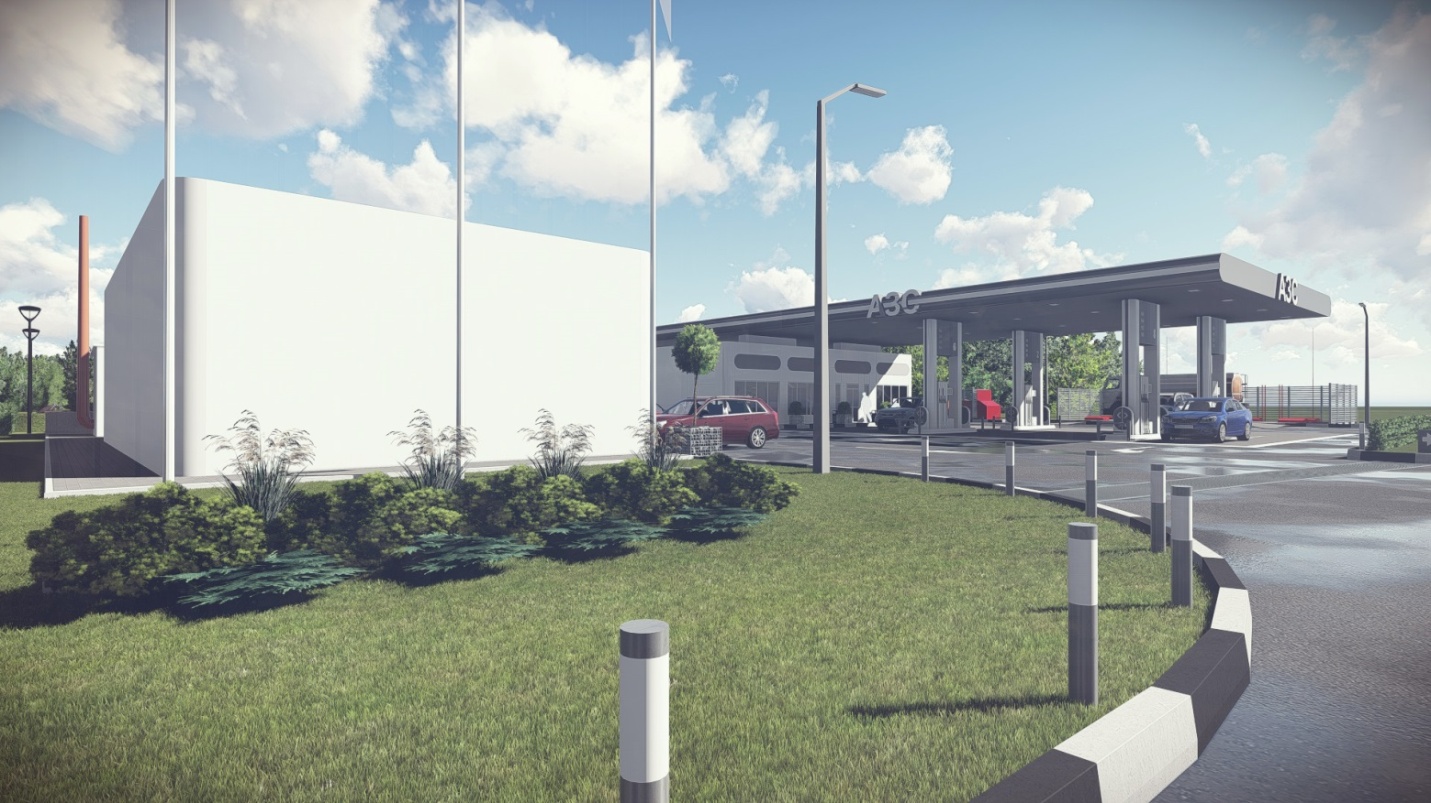 Ассортимент растений: низкорослые хвойные кустарники, декоративные злаки.Подсветка островка и зоны въезда\выезда на АЗСРис. 32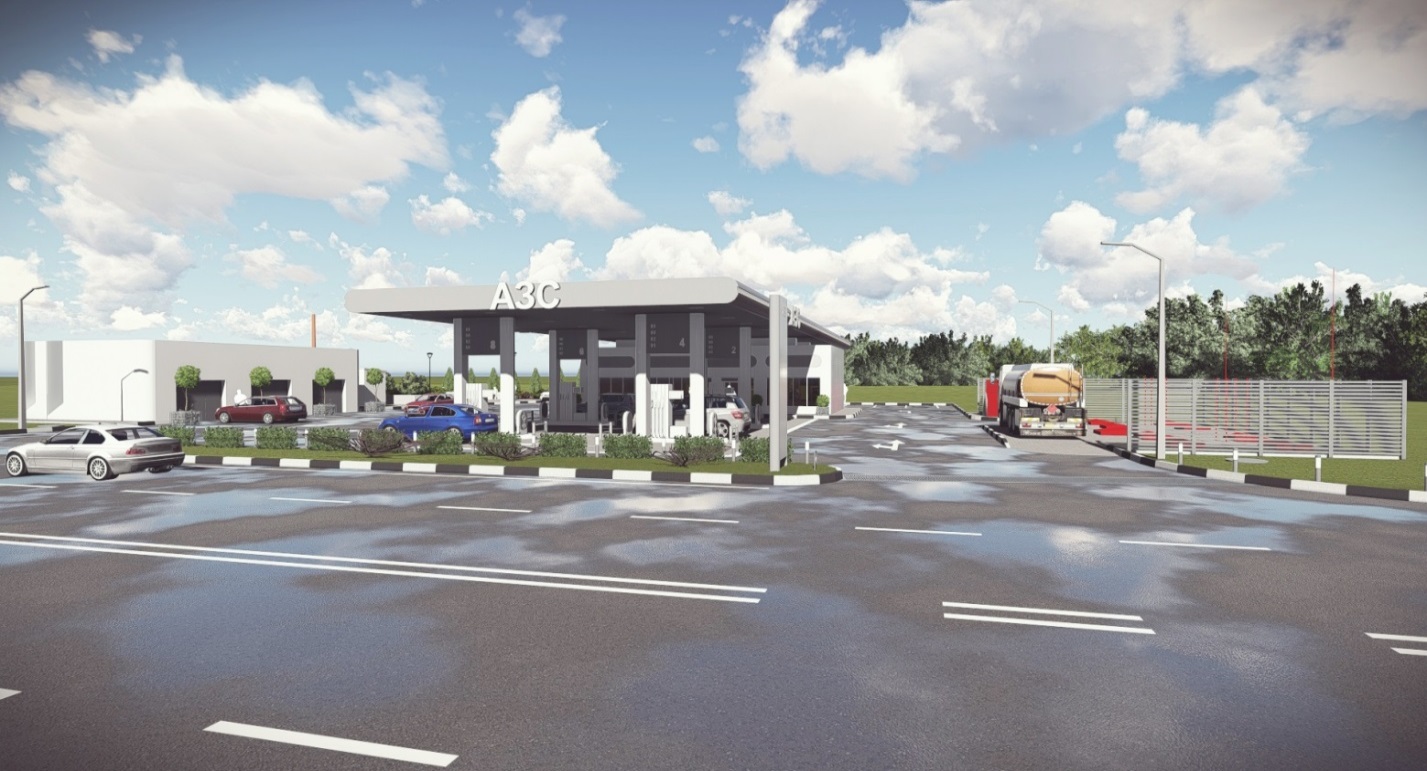 Осветительные столбики высотой < 0,9 мПодсветка островка и зоны въезда\выезда на АЗСРис. 33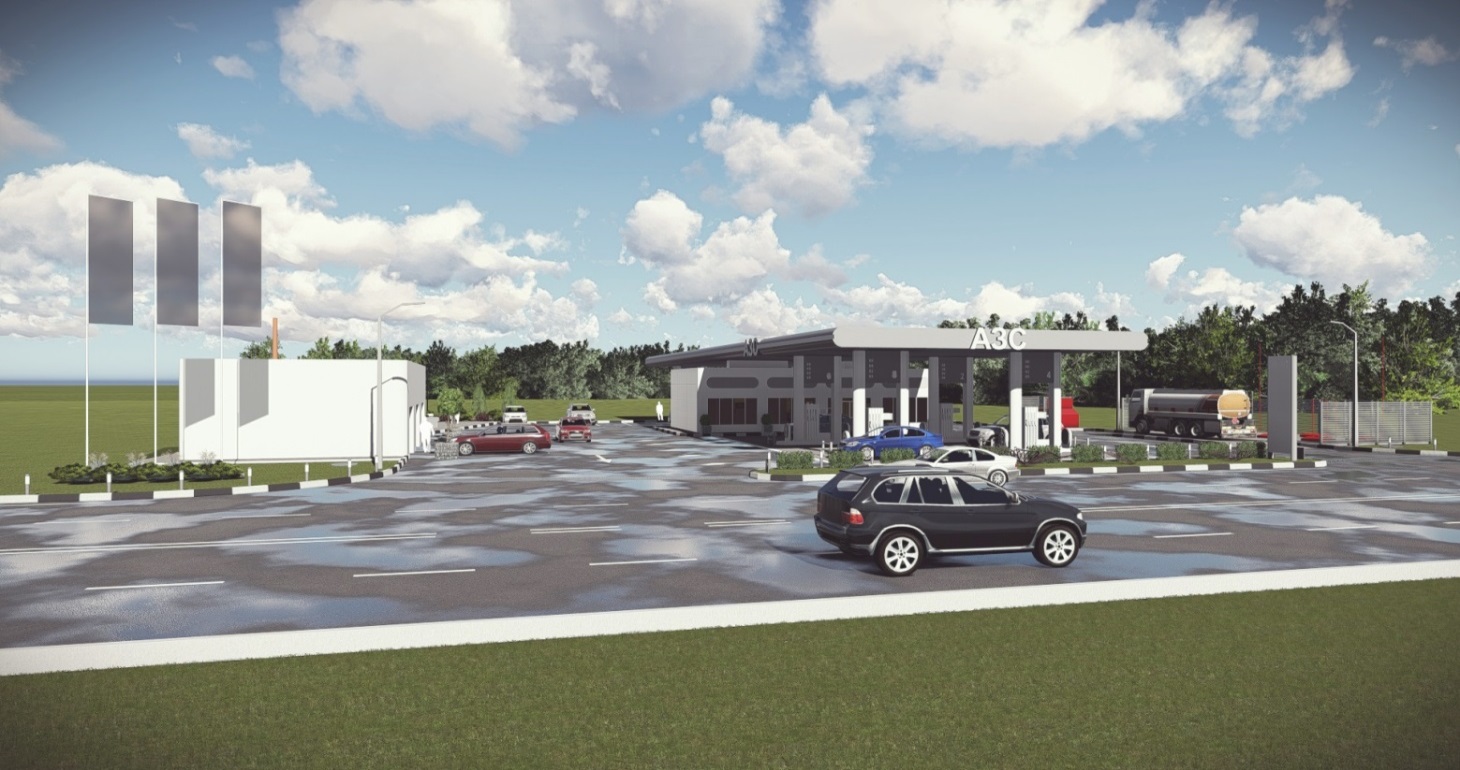 Осветительные столбики высотой < 0,9 мОсвещение мест кратковременного отдыхаРис. 34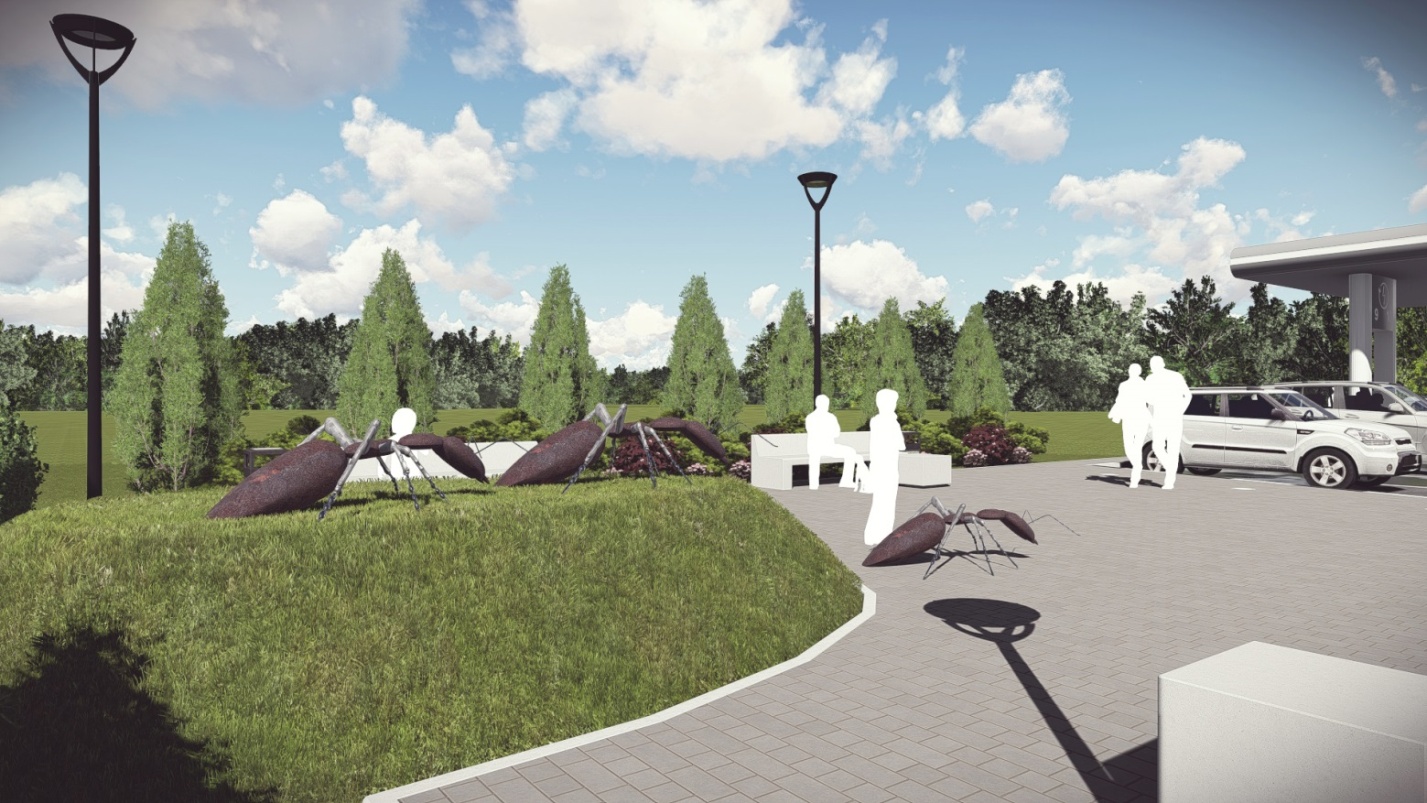 Торшер высотой  2,5 – 3м.Декоративная подсветка мест кратковременного отдыхаРис. 35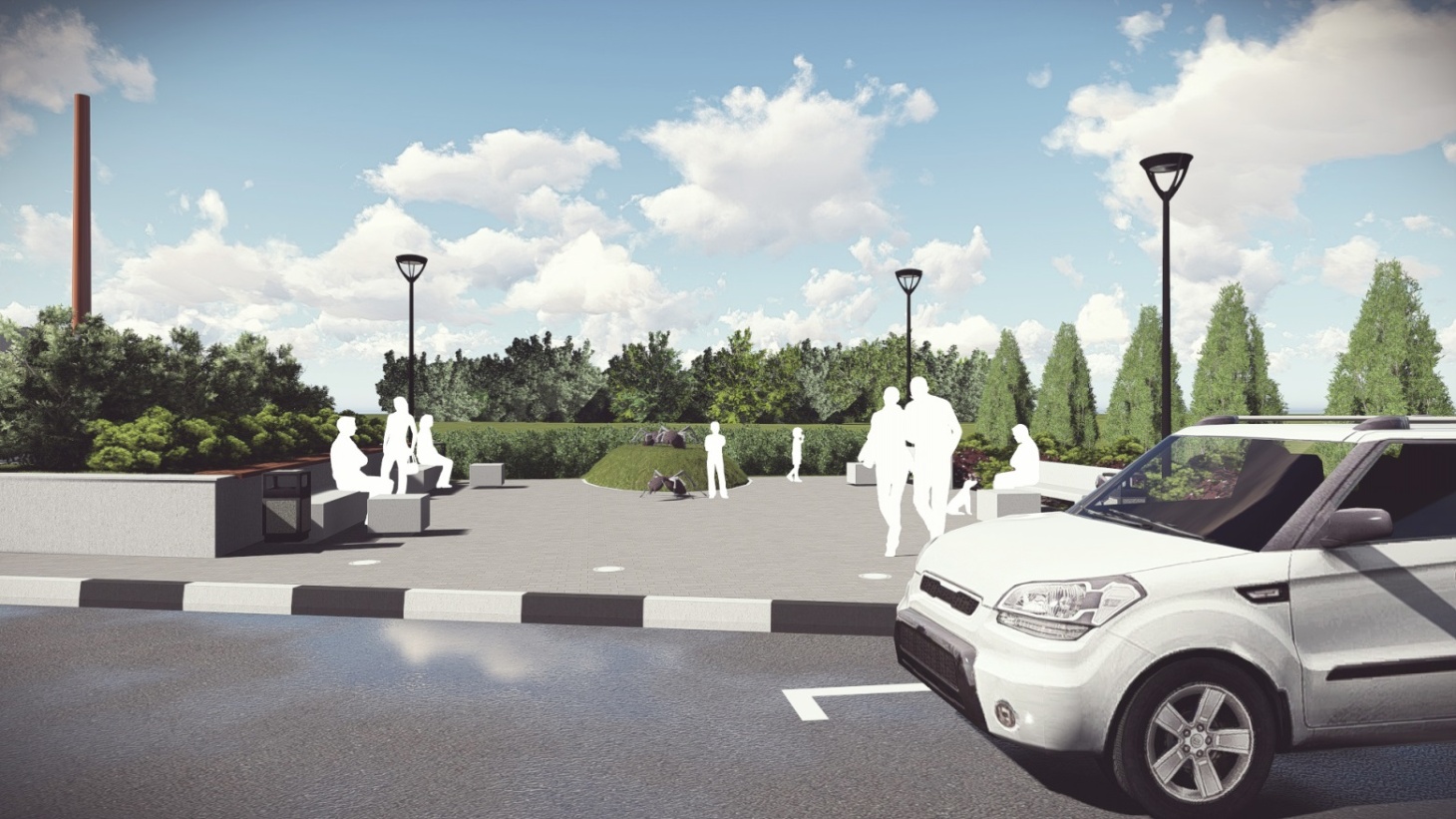 Светильник интегрированный в мощениеПлощадки кратковременного отдыхаРис. 36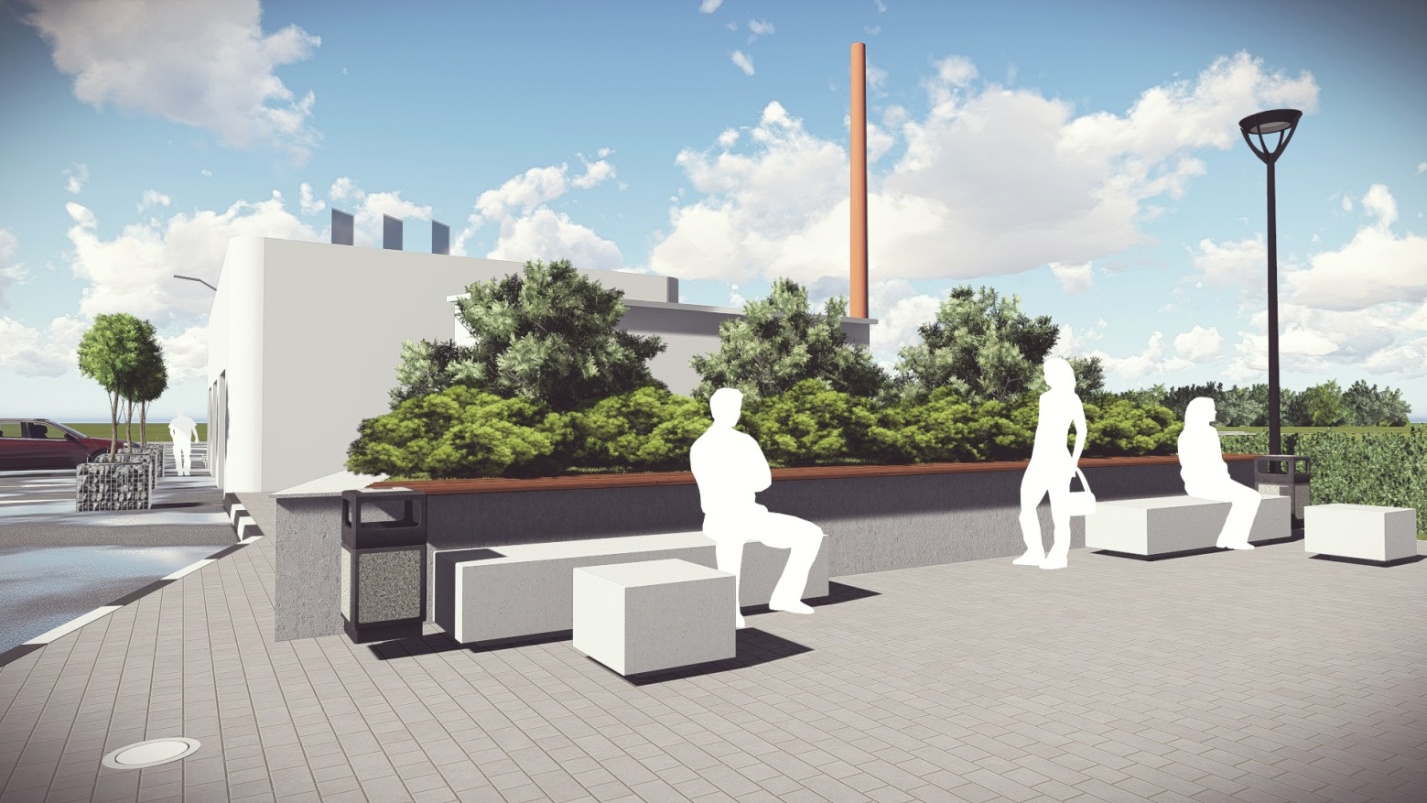 Создание мест отдыха рядом с парковками временного пребывания автомобилейУличная мебель, урны, декоративное и защитное озеленение.Рис. 37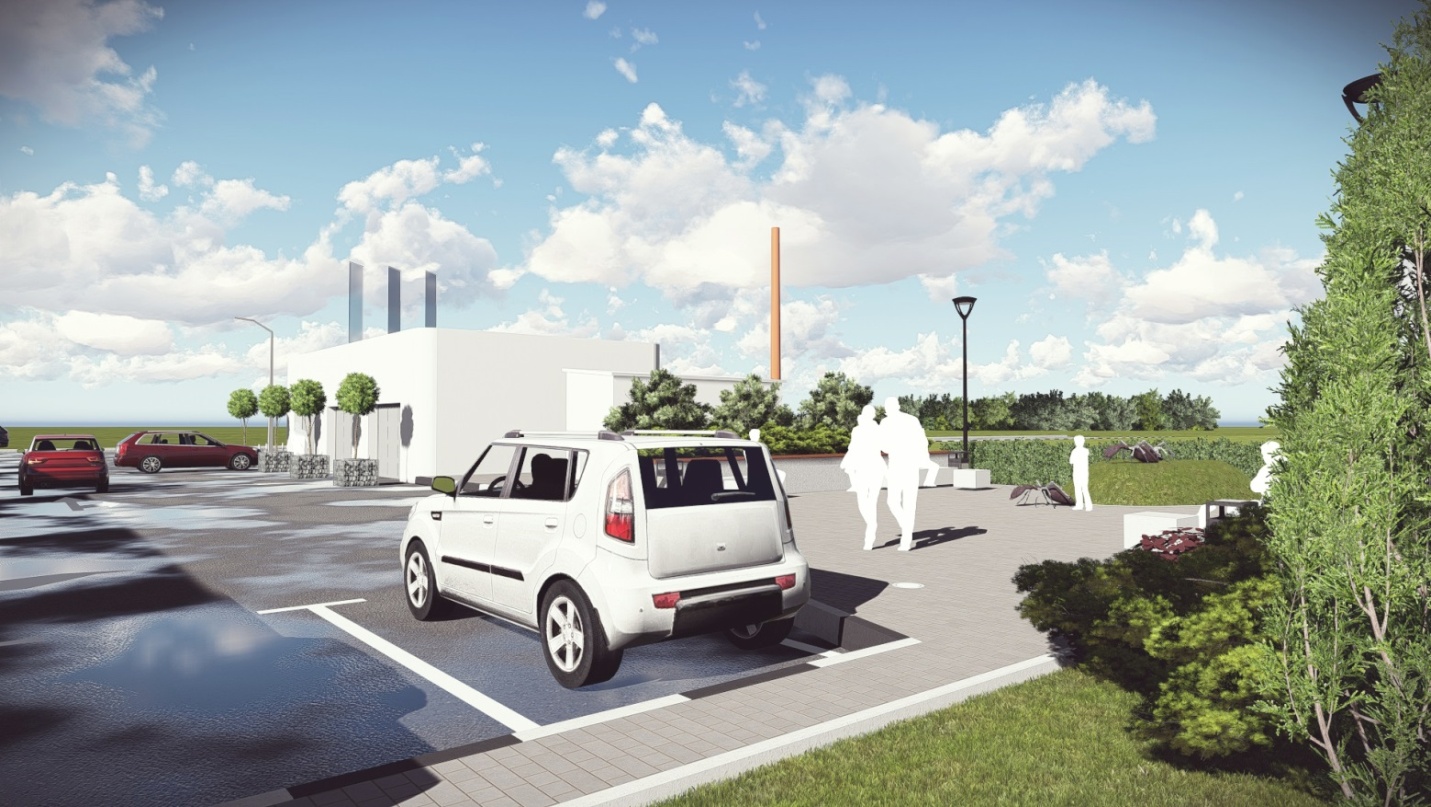 Площадки для зарядки электрокаровРис. 38Создание мест для установки зарядных станций для электромобилей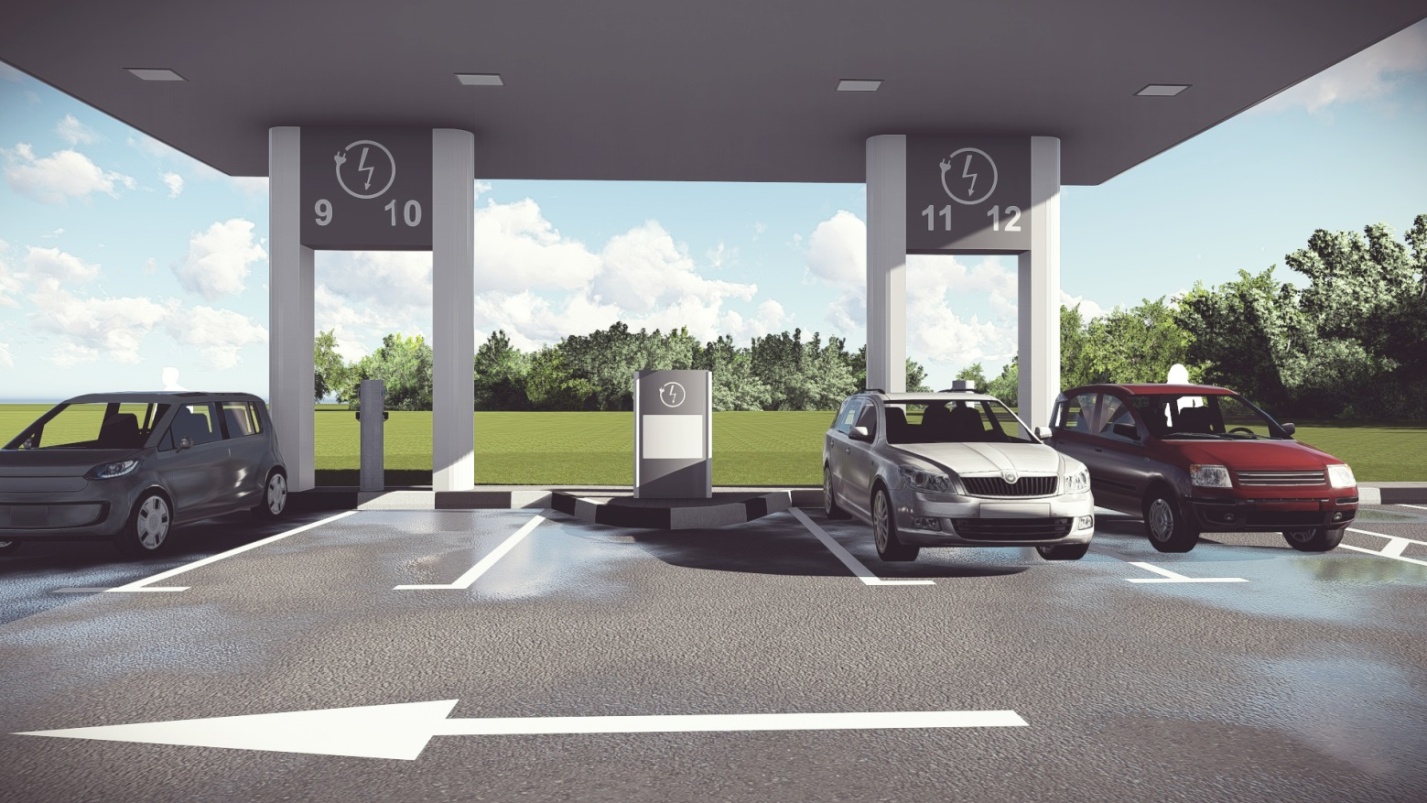 Организация дополнительных парковочных мест под навесом АЗК.Рис. 39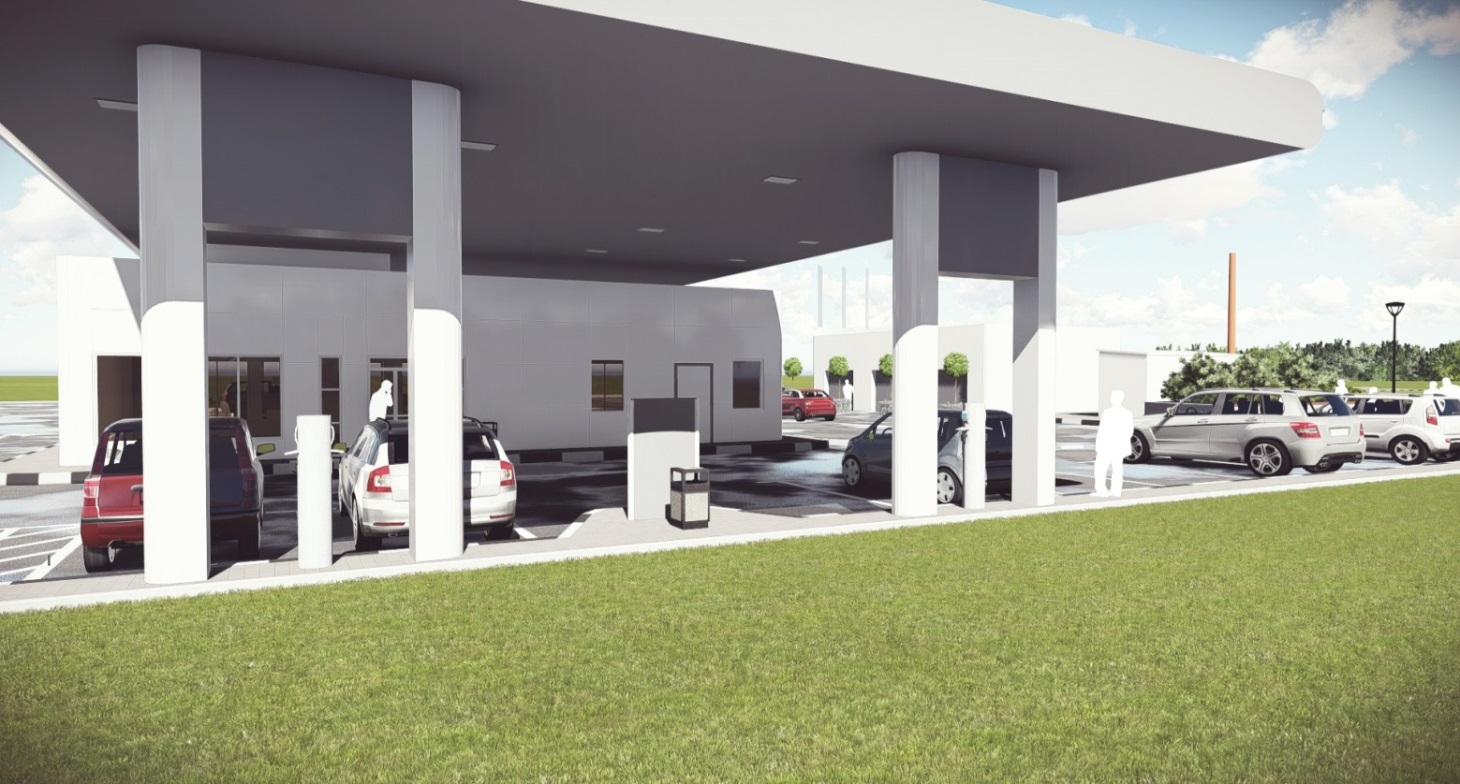 ОгражденияРис. 40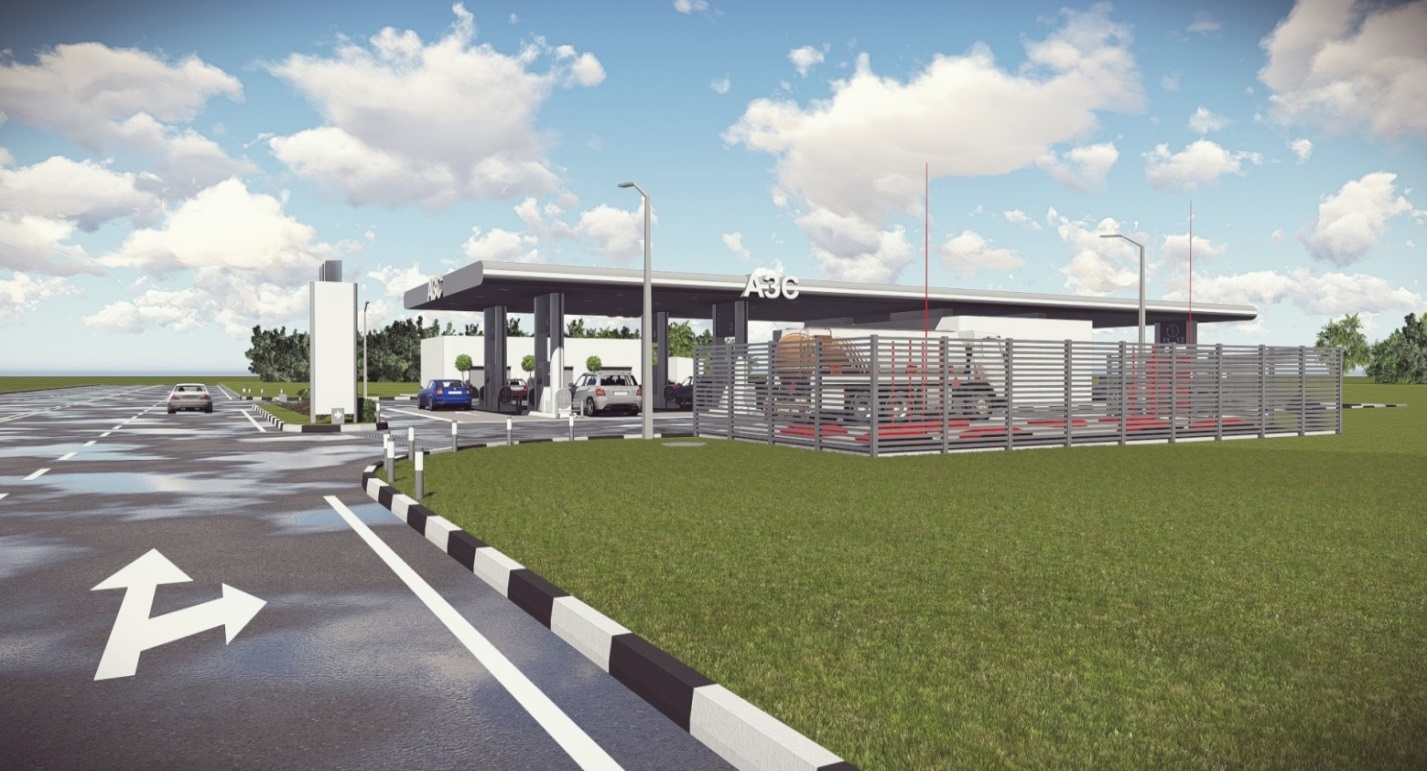 Ограждение из негорючих материалов в виде продуваемых преград с отношением площади отверстий к общей площади не менее 50%. Высота ограждения – 2 м.Ограждение мусорных контейнеров и контейнеров хранения топлива												Рис. 41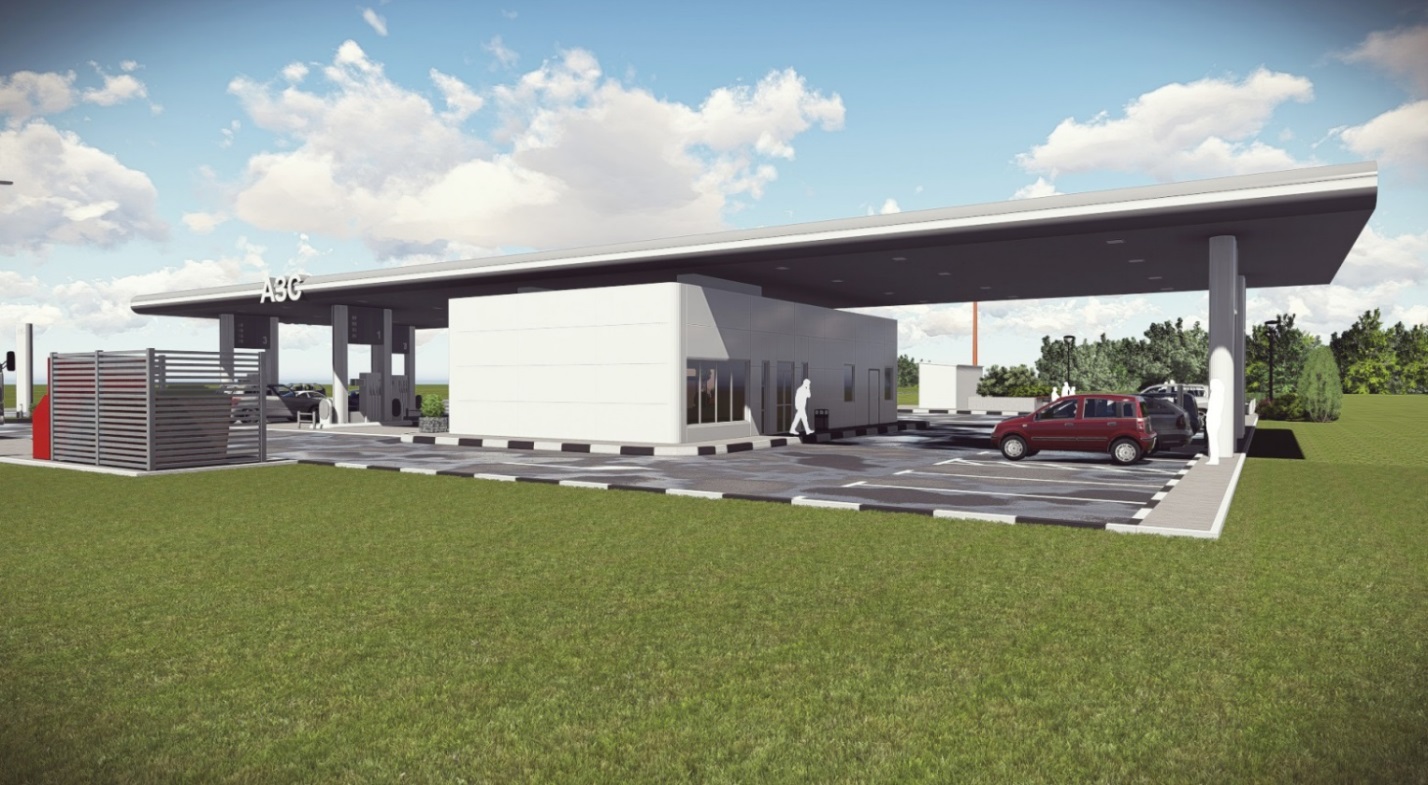 Малые архитектурные формы (МАФ)Рис. 42Расположение МАФ не препятствующих обзору на островке вдоль проезжей части											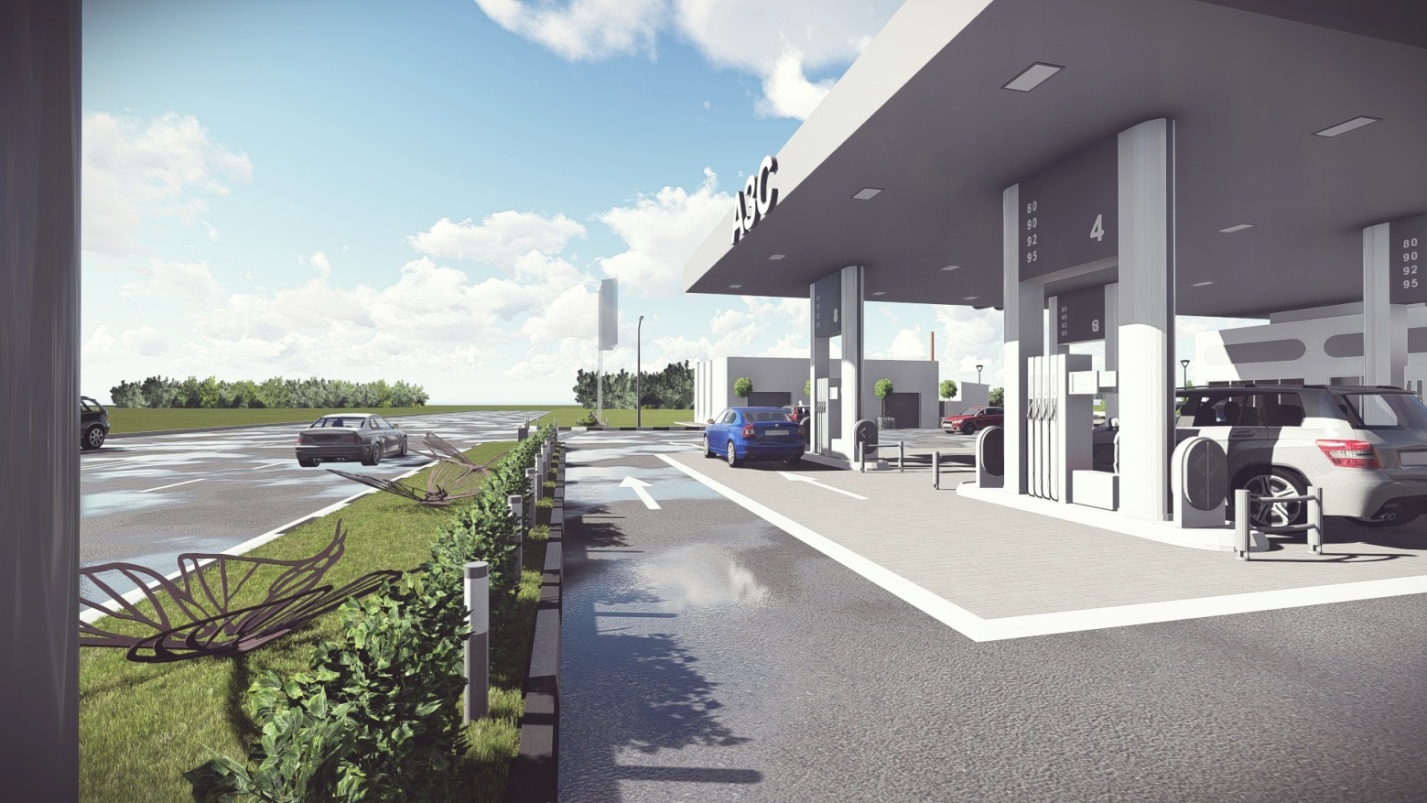 Расположение МАФ на площадках кратковременного отдыхаРис. 43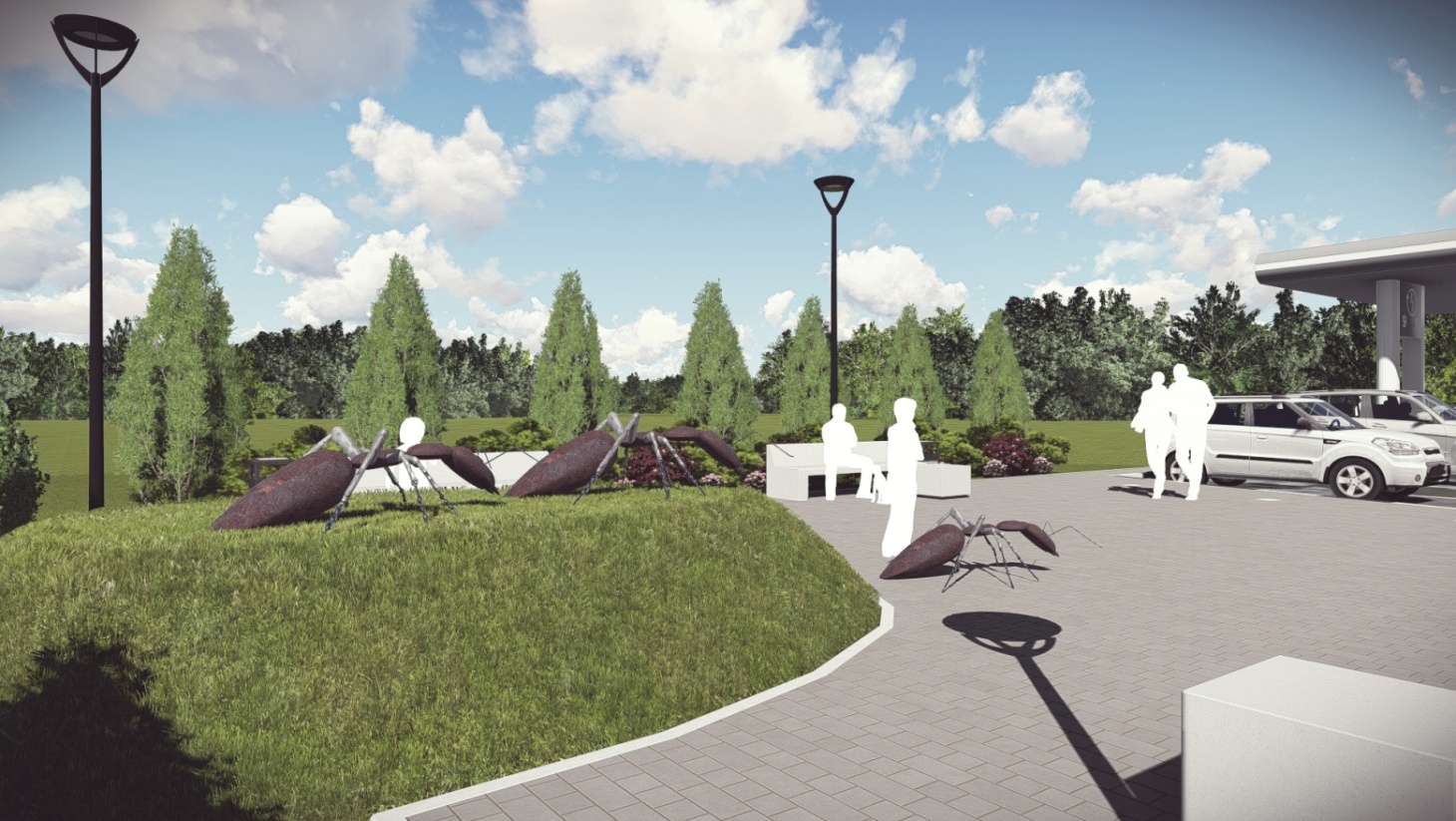 